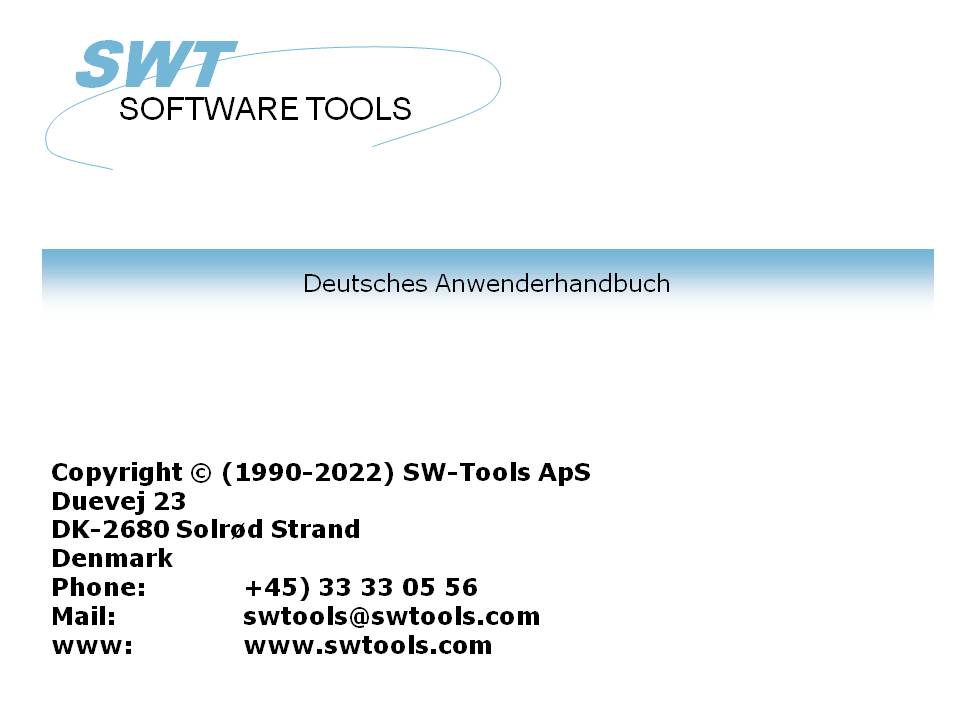 Berechnungen und Subfunktionen22/11/01 /  2022-09-01 008.384InhaltsverzeichnisInhaltsverzeichnis	21. Einleitung	61.1. Beispiele	81.1.1. IF..ELSE - Bedingte Sätze	91.1.2. BEGIN..END - Blocksätze	101.1.3. START/END...NEXT...REPEAT - Schleifen	111.1.4. NOT, AND, OR - Logische Operatoren	121.1.5. REM, /* - Kommentare	131.1.6. GOTO Sprung zur Adresse (Label)	141.1.6.1. ON...GOTO/GOSUB - Bedingter Sprung/Unterprogrammaufruf	151.1.7. GOSUB Unterprogrammaufruf	161.1.7.1. RETURN  - Rücksprung aus einem Unterprogramm	171.2. Felder	181.2.1. #xx og kk#xx - Dateifelder	191.2.1.1. #xx(von,bis) - Teile eines Feldes	201.2.1.2. #xx(Nr) - Tabellenfelder	211.2.1.3. Konvertierung zwischen Zahl- und Textfeldern	221.2.2. SY#xx - Systemfelder	231.2.2.1. #DD, #PD - Tagesdatum und per Datum	241.2.2.2. #PP - Seitennummer	251.2.2.3. #SN - Systemname	261.2.2.4. #OK - Resultat des Lesens einer Datei	271.2.2.5. #UN Anwender Name	281.2.2.6. #LIN Zeilennummer und #LOF Anzahl Zeilen	291.2.2.7. #LEVEL - Jetzige Summenebene	301.2.2.8. kk#RECNO - Zuletzt gelesene Satznummer der Datei kk	311.2.3. WW#xx - Freifelder (Arbeitsfelder)	321.2.3.1. #Dntext - Eingabedaten	331.2.3.2. #Ptext - Bildfelder	342. Arithmetische Funktionen	352.1. ABS - Absoluter Wert einer Zahl	362.2. FNH - Aufrunden, keine Dezimalstellen	372.3. FNR - Aufrunden, 2 Dezimalstellen	382.4. FRA - Aussondern des Dezimalwertes einer Zahl	392.5. INT - Ganzzahlwert einer Zahl	402.6. NOT - Logische Negation	412.7. POW - Potenzierung	422.8. RUN - Aufrunden auf x Dezimalstellen	432.9. RUND - Definition der FNR Auf-/Abrundung	442.10. SGN - Untersuchen, ob Zahl negativ, Null oder positiv ist	452.11. SQR - Berechnen der Quadratwurzel einer Zahl	463. Textfunktionen	473.1. CONV - Erstatten von Zeichen in einem Text	483.2. EDIT - Editieren einer Ganzzahl	493.3. FIND - Finden einer Zeichenfolge in einem Textfeld	503.4. LEN - Länge eines Textes	513.5. LOWER - Konvertieren eines Textes in Kleinbuchstaben	523.6. NAME - Aussondern in Vor- und Nachname	533.7. NUMBER - Konvertierung  'mystischer' Zahlen	543.8. NUMS - Konvertierung eines Textfeldes in eine Zahl	553.9. PACK - Packen einer Zahl	563.10. SMAA - Konvertiert einen Text in Klein-Großbuchstaben - Namen	573.11. SOGE - Bildung eines Suchbegriffes aus dem Adressfeld	583.12. SPOFF - Entfernen Voran- und nachgestellter Leerstellen in einem Text	593.13. UNPACK - Entpacken einer Zahl	603.14. UPPER - Konvertieren eines Textes in Großbuchstaben	613.15. USING - Editieren einer Zahl	624. Prüfziffern und Gültigkeitsprüfungen	634.1. CCODE - Feld Prüftext (DATAMASTER Checkcodetext)	644.2. CHECK - OCR Prüfung	654.3. CHEX - Modulo 11 Prüfziffer	664.4. VALCH - Prüfung eines Textes auf Gültigkeit	674.5. VALID - Prüfen, ob eine Zahl innerhalb angegebener Grenzwerte liegt	685. Datum Funktionen	695.1. DATE - Datum JJJJMMTT	705.2. DATECALC - Berechnung eines Datums	715.3. DAY - Beschreibung des Datums in Textform	725.4. FNA - Umrechnen eines Datums in Anzahl Tage ab Jahr 0	735.5. FNB - Umrechnen von Anzahl Tagen seit Jahr 0 in ein Datum	745.6. FND - Wenden eines Datums	755.7. FNE - Umrechnen eines Datums in eine Monatsnummer	765.8. FNF - Umrechnen eines Datums in Tagesnummer, 360 Tage pr. Jahr	775.9. FNO - Konvertieren eines Datums in TTMMJJ	785.10. FNU - Umrechnen eines Datums in einen Wochentag	795.11. FNV - Umrechnen eines Datums in Wochennummer / Wochennummer in Datum	805.12. FNY - Konvertieren eines Datums in JJJJMMTT	815.13. MONTH - Konvertieren des Monats in Textform	825.14. TIME - Uhrzeit SSMMSS	835.15. WDAY - Konvertieren eines Datums in einen Wochentag (Text)	845.16. WEEK - Umrechnen eines Datums in Wochennummer oder Wochennummer in Datum	855.17. WORKD - Berechnen der Anzahl Arbeitstage zwischen zwei Daten	866. Behandlung mehrerer Felder gleichzeitig	876.1. LET - Berechnung von Feldern in Gruppen	886.1.1. LET  - Zuordnen von Werten (IQ)	896.1.2. LET   - Anlage neuer Dateien (RAP)	906.2. CLEAR - Löschen aller Felder in einer Datei (RAP)	916.3. CLRFLAG- Setzen von Feldoptionen (IQ)	926.4. COLOR - Bestimmen der Hintergrundsfarbe für eine Feldgruppe	936.5. COLORF - Bestimmen der Vordergrundsfarbe für eine Feldgruppe	946.6. DIALOG - Funktion für zusätzliche Eingabe	956.7. GETFLAG- Erlaubt die Abfrage der Feldattribute (IQ)	966.8. SETFLAG- Setzen der Optionen für ein Feld (IQ)	976.9. ZERO - Löschen einer Anzahl von Feldern	987. Kontrollfunktionen für Listen	997.1. CHAIN - Start der nächsten Liste oder eines neuen Programms (RAP)	1007.1.1. CHAINR - Direkte Verkettung eines Programms bzw. externen Kommandos (RAP)	1017.1.2. CHAIN  - Verkettung eines IQ Programmes bzw. externes Kommando (IQ)	1027.2. WAIT - Parkt das Programm (IQ)	1037.3. COMPILE - Kompilieren einer Liste (RAP)	1047.4. EXIT - Beenden einer Liste (RAP)	1057.4.1. EXIT - Schließt ein IQ Programm (IQ)	1067.5. KEYS - Start/Stop Angaben (RAP)	1077.6. INDEX - Angabe des Index und Start/Stopwertes für Listen (RAP)	1087.7. LTOT - Bestimmen des niedrigsten Summenebene (RAP)	1097.8. MTOT - Bestimmen des maximalen Summenebenen (RAP)	1107.9. MESS - Ausgabe einer Mitteilung auf dem Bildschirm	1117.10. NOPAS - Kein Password/Kennwort für diese Liste (RAP)	1127.11. PAS - Bestimmen des Passwords/Kennwortes (RAP)	1137.12. PARAMS - Funktion für zusätzlichen Listen Startparameter (RAP)	1147.13. RETURN - Rückgabe aus Berechnungen	1157.14. SORTKEY - Bereitstellung eines extra Sortierbegriffes (RAP)	1167.15. SORTWORK - Anwendung einer bestimmten Sortierdatei (RAP)	1177.16. WANN - WANN soll eine Rechenoperation ausgeführt werden (RAP)	1188. Drucker steurung	1198.1. COPIES- Anzahl der Kopien (RAP)	1208.2. PAGE - Angabe der Layout-Seite (RAP)	1218.3. PRINT - Druckvorschriften für eine Liste (RAP)	1228.3.1. PRINT - Druckausgabe Kontrolle (RAP.)	1238.3.2. PRINT(?= - Abfrage der Druckereinstellung (RAP.)	1248.4. PRINT(LAB= - Etikett Funktion (RAP)	1258.5. PRINTER- - Druckerwahl (RAP.)	1268.5.1. PRINTER - Ausgabe auf mehreren Drucker gleichzeitig (RAP)	1278.6. PRTTOTAL - Manuelle Steuerung der Summenausgabe (RAP)	1288.7. SCRPRT - Nochmaliger Aufruf der Bildschirmausgabe (IQ)	1299. Lesen einer Datei	1309.1. READ - Lesen eines Satzes in einer Datei	1319.2. READH - Lesen eines Satzes und eventuelles Drucken der Überschriftszeile	1329.3. READR - Lesen eines Satzes mit einer bestimmten Satznummer	1339.4. READX - Lesen eines Satzes mit einer relativen Statznummer	1349.5. START - Bestimmen des Indexes und des Intervalls für eine Datei	1359.6. NEXT - Lese nächsten Satz im Intervall	1369.7. REPEAT - Wiederhole Lesen nach NEXT	1379.8. GETKEY - Lesen des aktuellen Schlüssels	1389.9. END - Bestimme Ende des Intervalles nach START	1399.10. PRIOR - Lesen des vorangegangenen Datensatzes im Intervall	1409.11. SPEED- Optimierung der READ Strategie	14110. Schreiben in Dateien	14210.1. UPDATE - Zulassung zum Schreiben in Dateien	14310.2. REWRITE - Schreibe einen gelesenen Satz in die Datei zurück	14410.3. INSERT - Einfügen eines neuen Satzes in eine Datei	14510.4. DELETE - Löschen eines Satzes in einer Datei	14610.5. WRITE - Zurückschreiben oder Einfügen eines Satzes in eine Datei	14711. Export / Import externer Dateien	14811.1. EXPORT - Export von Daten in eine Textdatei	14911.2. IMPORT - Import von Daten aus einer Textdatei (RAP)	15111.2.1. IMPOCONT - Fortsetzen mit IMPORT (RAP)	15211.2.2. IMPONEXT - Import des nächsten Satzes (RAP)	15311.2.3. IMPOTHIS - Import dieses Satzes noch mal (RAP)	15411.3. FTP - File Transfer Prozessor	15512. Mehrere Firmen und Verflechtung von Dateien	15612.1. ACCESS- Prüfung, ob die Datei vorhanden ist	15712.2. COMNO - Firmenidentifikation (FirmaID)	15812.3. ENDSUM - Extra Endsumme bei Listen mit mehreren Hauptdateien	15912.4. FILENAME - Aktueller physischer Name einer Datei	16012.5. OPEN - Eröffnen einer Datei mit einem gegebenen Namen	16112.5.1. OPEN - Zwischenzeitliches Schließen einer Datei	16212.6. MERGE - Verflechten mehrerer Dateien in einer Liste (RAP)	16312.7. OPCOM - Öffnen von Dateien in mehreren Firmen	16413. DATAMASTER Funktionen	16513.1. DISABLE- Keine Eingabe in diesem Programm (IQ)	16613.2. DISP - Anzeigen geänderter Felder (IQ)	16713.3. DOFUNCTION - Ausführen externer Funktionen (IQ)	16813.4. ENABLE- Erlaubt die Eingabe für ein Programm (IQ)	16913.5. FOCUS - Aktiviert das Programm (IQ)	17013.6. FUNC - Bestimmen des Änderungsmodus (IQ)	17113.7. GETINFO - Lesen zusätzlicher Programminformationen (IQ/DM)	17213.8. HELP - Anzeigebox mit dem Hilfetext zum Feld (IQ)	17313.9. ISACTIVE -  Prüft ob ein Programm aktiv ist (IQ)	17413.10. KEYON - Schaltet das Schlüsseleingabefeld EIN/AUS (IQ)	17513.11. LINE - Lesen bzw. Setzen der aktuellen Zeilennummer (IQ/DM)	17613.12. LOOP - Aufruf einer Routine für alle Sätze im Zeilenpuffer (IQ)	17713.13. MENUCH - Setzen des Menükennzeichens (IQ)	17813.14. MENUS - Änderung von Menüs (IQ)	17913.15. MENUUPD - Hinzufügen/Überwachung des Menüs (IQ)	18013.16. NEXTFLD - Sprung auf Eingabefeld (IQ)	18113.17. NEXTFLDSEQ - Sprung zum Eingabefeld in Reihenfolge (IQ)	18213.18. OBJECTADDSTRING - Hinzufügen einer Text zu einem Objekt (IQ)	18313.19. OBJECTCLEAR- Lösche Inhalt eines Objektes (IQ)	18413.20. OBJECTGETSTRING- Lesen des Index eines in einem Objekt gewählten Feldes (IQ/DM)	18513.21. PLSNEXT - Vorbereiten und Lesen der Hauptdatei (IQ)	18613.22. SEQ - Änderung der Eingabefolge (IQ)	18713.23. SETUPD - Markierung eine Datei/Zeile für schreiben (IQ)	18813.24. SHOW- Anschalten/Abschalten/Anzeige/Ausblenden eines Feldes (IQ/DM)	18913.25. SUPER - Vorbereiten des Suchens mit Superindex (IQ)	19013.26. TRANSMIT- Update von andere IQ Programme (IQ)	19113.27. TRANSSEL- IQ Transaktionszeile-selektionen (IQ)	19214. SYSTEM Funktionen	19314.1. DEBUG-  Aktivieren des DEBUG Fensters (IQ)	19414.2. EXEC- Ausführen eines Alphastrings als Befehlszeile	19514.3. GETFLD- Setzen SY Struktur Zeigern (IQ)	19614.4. INSTALL- Externe Funktionen integrieren	19714.5. SYSPAR - Lesen der Systemparameter	19814.6. SYSPARSET - Setzen eines neuen Wertes für Systemparameter	19914.7. USERINFO - Lesen der Anwenderinformation	20014.8. WIF - Testdruck (IQ)	20114.9. WIF- Testdruck (RAP)	20214.10. WIFS- Testdruck von Feldinhalt (IQ)	203Index	2041. EinleitungSW-Tools Programmprodukte benutzen für das Berechnungsmodul eine BASIC- ähnliche Sprache. Hiermit können u.a. Feldinhalte geprüft, Berechnungen angestellt und Texte behandelt werden.Mit den Befehlen, die diese BASIC-Ähnliche Sprache anbietet, können eine lange Reihe unterschiedlicher Berechnungen definiert werden. Im folgenden werden diese an Hand von Beispielen im einzelnen erläutert.1.1. Beispiele1.1.1. IF..ELSE - Bedingte SätzeIst der Lieferantensaldo (LE#6) größer 1000 DEM, dann subtrahiere 100 DEM, sonst addiere 47 DEM.   IF LE#6 > 1000 LET LE#6 = LE#6 - 100 ELSE LET LE#6 = LE#6 + 471.1.2. BEGIN..END - BlocksätzeIst der Lieferantensaldo (LE#6) größer 1000 DEM, dann starte den Block, in dem 100 DEM subtrahiert werden, und drucke die Zeile 7.   IF LE#6 > 1000 THEN BEGIN   LE#6 = LE#6 - 100   PRINT(7)   ENDD.h., alle Berechnungszeilen zwischen BEGIN und END werden nur dann ausgeführt, wenn die angegebene Bedingung erfüllt ist.1.1.3. START/END...NEXT...REPEAT - SchleifenDie unten gezeigten Schleifen lesen alle Lieferanten im Intervall 111-999. Ist der Saldo kleiner 1000 DEM, wird der entsprechende Lieferant nicht weiter behandelt.   START(LE),"111"   END(LE),"999"   NEXT(LE)   IF LE#6 < 1000 CONTINUE   REM *** Bearbeitung von eine Lieferant ***   REPEAT(LE)Alle Lieferanten im Intervall 111-999 werden gelesen. Wird ein Lieferant mit einem Saldo größer 10.000 DEM gelesen, wird die Schleife abgebrochen.   START(LE),"111"   END(LE),"999"   NEXT(LE)   IF LE#6 > 10000 BREAK /* Saldo > 10000 --> Schleife abbrechen   REPEAT(LE)   IF LE#6 > 10000 ....1.1.4. NOT, AND, OR - Logische Operatoren   IF NOT VA#5 LET VA#5=#DDIst das letzte Kaufdatum gleich 0, dann setze das Kaufdatum gleich Tagesdatum. Dieser Satz entspricht   IF VA#5=0 LET VA#5=#DDSofern der Kaufpreis ungleich 0 UND das letzte Kaufdatum ungleich 0 ist, dann drucke die Zeile 5.   IF VA#4<>0 AND VA#5<>0 PRINT(5)Sofern der Kaufpreis ungleich 0 ODER das letzte Kaufdatum ungleich 0 ist, dann drucke die Zeile 5.   IF VA#4<> OR VA#5<>0 PRINT(5)1.1.5. REM, /* - Kommentare   REM *** Dieser Report wurde von SW-Tools ApS entwickelt ***   REM *** den 07.09.1997   IF LE#6 > 1000 LET LE#6 = LE#6 - 100 /* Korrigiere Saldo1.1.6. GOTO Sprung zur Adresse (Label)Mit Hilfe von GOTO kann eine bestimmte Adresse (Label) angesprungen werden, typisch in Abhängigkeit eines Feldwertes. Das Label, definiert mit einem NAMEN, bestimmt die Adresse des Sprunges. Im unteren Beispiel wird die Zeile 7 drei mal ausgedruckt.          #30 = 0                 /* Lösche Zähler   WIEDER:                        /* Label für späteren Sprung          PRINT(7)                /* Drucke          #30 = #30 + 1           /* Setze Zähler + 1          IF #30 < 3 GOTO WIEDER  /* Durchlaufe die Schleife 3 x1.1.6.1. ON...GOTO/GOSUB - Bedingter Sprung/UnterprogrammaufrufMit ON kann, abhängig von einem Feldwert, eine bestimmte Adresse angesprungen werden. ON kann zusammen mit GOTO und GOSUB benutzt werden         #30 = 0         ON #7 GOTO EINS,ZWEI,EINS         #30 = #30 + 1         /* #30 wird = 3 wenn Feld 7 nicht = 1,2 oder 3   ZWEI: #30 = #30 + 1         /* #30 wird = 2 wenn Feld 7 = 2   EINS: #30 = #30 + 1         /* #30 wird = 1 wenn Feld 7 = 1 oder 31.1.7. GOSUB UnterprogrammaufrufSoll eine Berechnung mehrere Male ausgeführt werden, kann mit Vorteil folgendes unterprogramm, das mit einem LABEL beginnt, geschrieben werden. Das Programm wird mit GOSUB aufgerufen.       #30 = 0                  /* Lösche Zähler       GOSUB DRU                /* Rufe Unterprogramm       GOSUB DRU                /* Rufe Unterprogramm nochmals       RETURN                   /* Beende normale Berchnungen  DRU: #30 = #30 + 1            /* Routine DRU, Feld 30 +1       PRINT(7)                 /* Drucke Zeile 7       RETURN                   /* Rücksprung aus Unterprogramm1.1.7.1. RETURN  - Rücksprung aus einem UnterprogrammMit RETURN wird ein Unterprogramm beendet, und man fährt mit den Berechnungen an der Stelle fort, an der man das Unterprogramm aufgerufen hat. Sie auch später eine RETURN-Funktion, mit der ein bestimmter Wert (Resultat) übergeben wird.1.2. Felder1.2.1. #xx og kk#xx - DateifelderMan bestimmt eine Feld in einer Datei mit seiner Feldnummer:     #xx = Feldnr. xx in der Hauptdatei   kk#xx = Feldnr. xx in der Datei kk.Beachten Sie, daß kk, KK, Kk, kK auf unterschiedliche Sätze in der Datei KK verweist. Normalerweise soll man nur Kleinbuchstaben verwenden, also kk.1.2.1.1. #xx(von,bis) - Teile eines FeldesTeile eines Feldes gibt man z.B. mit kk#xx(von,bis) an und können in rein numerischen als auch alphanumerischen Feldern (=Text) benutzt werden.   #30 = #2(3,4)           /* Feld 30 = Zeichen 3 und 4 von Feld 2In Textfeldern, und nur in solchen, kann ein Teil eines Feldes gleich einem bestimmten Text gesetzt werden:   #2="Sorenco und Sohn KG"   #2(9,14)="xx"           /* Feld 2 wird = "Sorenco xx KG"1.2.1.2. #xx(Nr) - TabellenfelderTabellenfelder werden mit z.B. kk#xx(Nr), wobei Nr von 0 aufwärts geht, angesprochen.Ein Feld kann in der Datenbank als Tabellenfeld definiert sein, wobei dann die Formatangabe eine Nummer enthält, z.B. 20(003). Hier gibt 003 an, daß das Feld drei weitere Elemente besitzt, bzw. daß drei zusammenhängende Felder (also wie eine Tabelle) in den Berechnungen behandelt werden sollen. Beachten Sie, daß Freifelder mit Hilfe der Formatangabe auch als Tabellenfelder definiert werden können.Als Beispiel hierfür kann die Demo-Lieferantendatei gelten, wobei die Adressblöcke #2, #3 und #4 auch als Tabelle #2(0), #2(1) und #2(2) aufgefaßt werden können.   #30 = #2(#31)         /* Freifeld 31 bestimmt Adr.Zeilen 0,1 oder 2   PRINT(7)              /* Anschließender Ausdruck   #2(#31)="xx"          /* Wird = "xx" gesetztÜberschreitet man die maximale Nummer für eine Tabelle, können sehr mystische Werte erscheinen, z.B. wenn man im obigen Fall 2#(4) angeben würde.1.2.1.3. Konvertierung zwischen Zahl- und TextfeldernMan hat die Möglichkeit, ein numerisches Feld gleich einem Textfeld zu setzen, z.B. #30 = #2, und anschließend mit dem Zahlenwert des Textes Berechnungen anstellen. Sehen Sie auch später die Funktionen NUMBER und NUMS.Setzt man ein Textfeld gleich einem numerischen Feld, z.B. #2 = #30, wird ein Text mit einer variablen Länge, abhängig vom Wert in Feld 30, gebildet, z.B. "123". Normalerweise benutzt man jedoch #2 = #30 USING "#####", um das Format des Textfeldes zu bestimmen (siehe auch Funktion USING).1.2.2. SY#xx - SystemfelderSystemfelder sind Sonderfelder, die in der Pseudodatei SY definiert sind, und immer zur Verfügung stehen müssen. Einige dieser Systemfelder werden im folgenden beschrieben. Für eine komplette Übersicht verweisen wir auf die Beschreibung der SY-Datei.Ein Systemfeld kann entweder mit der Feldnummer (SY#1) oder mit dem Kürzel (#DD), das voran im Feldnamen angegeben ist, angesprochen werden. Bestimmte Systemfelder sind mit einer Datei verbunden und müssen deshalb den entsprechenden Dateinamen mitenthalten, z.B. kk#RECNO, wobei kk die jeweilige Datei angibt.1.2.2.1. #DD, #PD - Tagesdatum und per DatumEingabe zu Beginn einer Liste (99.99.99).1.2.2.2. #PP - SeitennummerWird automatisch bei Seitenwechsel zugeteilt (9999).1.2.2.3. #SN - SystemnameKann benutzt werden, wenn mehrere Systeme, d.h. mehrere Unternehmen/Datei- Systeme, installiert sind. Beachten Sie auch die Felder #SU für den Namen eines Subsystems und #CN für einen Firmennamen.1.2.2.4. #OK - Resultat des Lesens einer DateiUnmittelbar nach dem Lesen einer Datei kann der Wert in #OK abgefragt werden. Dieses Feld hat den Wert 0, wenn alles in Ordnung war, ungleich 0 bei aufge- tretendem Fehler.1.2.2.5. #UN Anwender NameSie können #UN benutzen, um den Anwendernamen für diesen PC, der im Lizenz Modul eingegeben wurde, zu erhalten.1.2.2.6. #LIN Zeilennummer und #LOF Anzahl Zeilen#LIN enthält die aktuelle Zeilennummer und #LOF die Anzahl Zeilen des aktuellen Formulars.1.2.2.7. #LEVEL - Jetzige SummenebeneMit #LEVEL können Berechnungen/Ausdrücke abhängig von der jeweiligen Summenebene gesteuert werden.1.2.2.8. kk#RECNO - Zuletzt gelesene Satznummer der Datei kkSofern das verwendete Datenbanksystem mit Satznummern arbeitet, kann die zuletzt gelesene Satznummer der Datei kk in kk#RECNO gefunden werden. Siehe auch kk#NUMBER (relative Satznummer) und kk#FILENAME.1.2.3. WW#xx - Freifelder (Arbeitsfelder)Einem Programm werden bei Neudefinition 40 Freifelder zugewiesen. Diesen Felder muß bei erster Benutzung Name und Format zugeteilt werden. Später können diese Felder umdefiniert werden.Die Feldnummer liegen im Anschluß an die Feldnummern der Hauptdatei, werden aber unter den Bezeichnungen WW#1,WW#2,.... gespeichert. Hierdurch können bei späterer Erweiterung die Freifelder automatisch neu numeriert werden.Die Anzahl der Freifelder kann in IQ und DATAMASTER über Programmparameter bestimmt werde. In RAPGEN kann durch Angabe einer höheren Freifeldnummer die Anzahl der Freifelder vergrößert werden.1.2.3.1. #Dntext - EingabedatenIn RAPGEN bewirkt ein Freifeldname, der mit #Dn beginnt, die Eingabe von Daten (bis zu 7) zu Beginn einer Liste.1.2.3.2. #Ptext - BildfelderEin Freifeld mit dem Namen #P.... definiert ein Textfeld, das auf ein Bild verweist.2. Arithmetische FunktionenIn diesem Abschnitt werden unterschiedliche Funktionen für Zahlenbehandlung, wie z.B. Auf-/Abrundungen, Potenzierungen usw. behandelt.2.1. ABS - Absoluter Wert einer ZahlZahl ABS(Zahl par1)Parameter: par1 : Zahl, die in einen absoluten Wert konvertiert werden soll.Beschreibung: Die Funktion retourniert den absoluten Wert von  Parameter par1. D.h. den positiven Wert ohne Vorzeichen.Rückgabe: Absoluter Wer einer Zahl.Siehe auch: SGNBeispiel: #1 = ABS(-123.45)   /* Feld #1 enthält anschließend den Wert 123.452.2. FNH - Aufrunden, keine DezimalstellenZahl FNH(Zahl par1)Parameter: par1 : Angabe einer Zahl (mit Dezimalstellen)Beschreibung: Die Funktionen wird zum Aufrunden einer Zahl mit Dezimalstellen in eine Zahl ohne Dezimalstellen benutzt.Rückgabe: Aufgerundete Zahl ohne Dezimalstellen.Siehe auch: FNR, RUNBeispiel: #1 = FNR(1234.56)       /* Feld #1 enthält anschließend den Wert 12352.3. FNR - Aufrunden, 2 DezimalstellenZahl FNR(Zahl par1)Parameter: par1 : Angabe einer Zahl (mit Dezimalstellen)Beschreibung: Mit Hilfe dieser Funktion kann eine Zahl mit mehr als zwei Dezimalstellen in eine Zahl mit zwei Dezimalstellen aufgerundet werden. Der Listgenerator rundet immer das Rechenergebnis auf die Anzahl Dezimalstellen auf, die für das Resultatfeld im Format vorgegeben sind. Die Funktionen FNR/FNH können benutzt werden, falls man eine andere Form des Aufrundens wünscht.Aufrundungen können generell geändert werden. Mit Hilfe der Funktion RUND kann definiert werden:Rückgabe: Der aufgerundete Wert.Siehe auch: FNH, RUN, RUNDBeispiel: #1 = FNR(123.456)       /* Feld #1 beinhaltet anschließend den Wert 123.462.4. FRA - Aussondern des Dezimalwertes einer ZahlZahl FRA(Zahl par1)Parameter: par1 : Angabe der Zahl, deren Dezimalwert ausgesondert werden soll.Beschreibung: Die Funktion sondert den Dezimalwert einer Zahl aus und gibt diesen zurück.Rückgabe: Dezimalwert als 0.<dezimalwert>.Siehe auch: FNH, FNR, RUNBeispiel: #1=FRA(123.456) /* Ergibt 0.456 , #1=FRA(-12.345) /* Ergibt -0.3452.5. INT - Ganzzahlwert einer ZahlZahl INT(Zahl par1)Parameter: par1 : Angabe der ZahlBeschreibung: Die Funktion retourniert den Ganzzahlwert einer Zahl, d.h. den Wert ohne Dezimalstellen.Rückgabe: Ganzzahlwert.Siehe auch: FRABeispiel: #1=INT(1234.56) /* Ergibt  1234 , #1=INT(-12.345) /* Ergibt -132.6. NOT - Logische NegationZahl NOT(Zahl par1)Parameter: par1 : Angabe der ZahlBeschreibung: Die Funktion retourniert 1 wenn par1 gleich 0, 0 wenn par1 ungleich 0.Rückgabe: 0 oder 1.Siehe auch: SGNBeispiel: NOT(1)  /* ist 02.7. POW - PotenzierungZahl POW(Zahl par1, Zahl par2)par2 : Angabe des ExponentenBeschreibung: Die Funktion potenziert die Zahl par1 mit dem Exponenten par2Rückgabe: Potenzierter Wert.Siehe auch: SQRBeispiel: #1=POW(8,3) /* Ergibt 512 ( 8*8*8 ) , #1=POW(4,0.5) /* Ergibt 22.8. RUN - Aufrunden auf x DezimalstellenZahl RUN(Zahl par1, Zahl par2)par2 : Anzahl der Dezimalstellen, auf die gerundet werden sollBeschreibung: Diese Funktion rundet eine Zahl auf die angegebene Anzahl Dezimalstellen auf.Rückgabe: Aufgerundete Zahl.Siehe auch: FNH, FNR, INTBeispiel: #1=RUN(-123.4567,3) /* Feld 1 enthält anschließend den Wert -123.4572.9. RUND - Definition der FNR Auf-/AbrundungZahl RUND(Zahl par1, Zahl par2)par2 : Anzahl Dezimalstellen, auf die auf-/abgerundet werden soll, z.B. 2Beschreibung: Die RUND-Funktion definiert, wie die FNR-Funktion auf-/abrunden soll.Wenn par1 positiv ist, wird aufgerundet, wenn negativ, wird abgerundet.Rückgabe: Keine.Siehe auch: FNRBeispiel:   RUND(-25,2)      /* Abrunden auf 25 in 2 Dezimalstellen    RUND(5,2)        /* Aufrunden auf 5 in 2 Dezimalstellen    RUND(1,3)        /* Aufrunden auf 3 Dezimalstellen         RUND(1,2)        /* Normale FNR-Funktion                2.10. SGN - Untersuchen, ob Zahl negativ, Null oder positiv istZahl SGN(Zahl par1)Parameter: par1 : Angabe der ZahlBeschreibung: Die Funktion untersucht, ob eine Zahl negativ, gleich Null oder positiv ist.Rückgabe:   -1           Zahl ist negativ    0           Zahl ist gleich Null    1           Zahl ist positivSiehe auch: INT, NOTBeispiel: #1=SGN(-123.45) /* Feld #1 enthält anschließend den Wert -1.2.11. SQR - Berechnen der Quadratwurzel einer ZahlZahl SQR(Zahl par1)Parameter: par1 : Angabe der Zahl, deren Quadratwurzel berechnet werden soll.Beschreibung: Die Funktion berechnet die Quadratwurzel der Zahl in par1.Rückgabe: Quadratwurzel.Siehe auch: POWBeispiel: #1=SQR(4)   /* Ergibt 23. TextfunktionenDieser Abschnitt beschreibt die Funktionen für generelle Textänderungen und Editierung von numerischen Werten in Text.3.1. CONV - Erstatten von Zeichen in einem TextText CONV(Text par1, Text par2, Text par3)par3 : Angabe der neuen Zeichen, die eingesetzt werden sollenBeschreibung: Die Funktion prüft jedes Zeichen im Text par1. Sofern ein Zeichen einem in par2 engegebenen Zeichen entspricht, wird dieses mit dem neuen Zeichen in par3 erstattet. Wenn Parameter 1 "abc" und Parameter 2 "ABC" beinhaltet, erstattet diese Funktion das Zeichen a mit A, b mit B und c mit C.Rückgabe: Text, in dem die angegebenen Zeichen erstattet wurden.Siehe auch: LOWER, SMAA, UPPERBeispiel: #1 = CONV("hans", "hn", "lr")           /* ergibt "lars"3.2. EDIT - Editieren einer GanzzahlText EDIT(Zahl par1, Text par2)par2 : USING EditierungsmaskeBeschreibung: Die EDIT-Funktion konvertiert eine Ganzzahl in ein Textfeld, wobei die angegebene USING-Maske das Aussehen des Textes bestimmt.Rückgabe: Editierter Text.Siehe auch: NUMBER, USINGBeispiel:   #1 = EDIT(-123,"&&&,&&")        /* ergibt "001,23"           #1 = EDIT(123,"##&-#&&&")       /* ergibt "  0- 123"         #1 = EDIT(123,"fx.# og ##")     /* ergibt "fx.1 og 23"    3.3. FIND - Finden einer Zeichenfolge in einem TextfeldZahl FIND(Text par1, Text par2, Zahl par3, Zahl par4, Zahl par5)Beschreibung: Die Funktion sucht nach der Zeichenfolge par1 im Text par2. Bei Parameter müssen in " " angegeben werden.Rückgabe: Retourniert -1, wenn die Zeichenfolge nicht gefunden wurde, sonst eine positive Zahl, die der Position im Text entspricht, beginnend mit 1.Siehe auch:Beispiel:   #1 = "Dies ist ein Text"   #2 = FIND("ein", #1)         /* Feld #2 enthält anschließend den Wert 10.3.4. LEN - Länge eines TextesZahl LEN(Text par1)Parameter: par1 : Angabe des TextesBeschreibung: Die Funktion berechnet die Länge eines Textes.Rückgabe: Länge des Textes.Siehe auch: SPOFFBeispiel:   #1 = "SW-Tools ApS"   #2 = LEN(#1)           /* retourniert die Länge des TextesFeld #2 enthält anschließend den Wert 12.3.5. LOWER - Konvertieren eines Textes in KleinbuchstabenText LOWER(Text par1)Parameter: par1 : Angabe des Textes, der konvertiert werden sollBeschreibung: Die Funktion konvertiert einen Text in Kleinbuchstaben.Rückgabe: Text in Kleinbuchstaben.Siehe auch: CONV, SMAA, UPPERBeispiel:   #1 = "DIES IST ein TEST XYZ"   #2 = LOWER(#1)   /* Feld #2 enthält anschließend "dies ist ein test xyz"3.6. NAME - Aussondern in Vor- und NachnameText NAME(Text par1, Zahl par2)Beschreibung: Die Funktion sondert, soweit möglich, Vor- und Nachname in einem gegebenen Textfeld aus und retourniert diesen entsprechend par2. Dieser Wert kann z.B. nachher für Sortierungen benutzt werden.Hierzu wird die SSV-Textdatei WORDS.GER benutzt, in der jede Zeile besondere Ausdrücke wie Hr, Frau, GmbH u.ä. sowie eventuelle Erstattungen (Herr;Hr) für diese enthält.Rückgabe: Name entsprechend par2.Siehe auch: SMAA, SOGEBeispiel:   #1 = NAME("HR CHRIS HANSON",0)   /* ergibt "HANSON, CHRIS Hr."   #1 = NAME("OLSEN, MICHAEL",1)    /* ergibt "MICHAEL OLSEN"    3.7. NUMBER - Konvertierung  'mystischer' ZahlenZahl NUMBER(Text par1)Parameter: par1 : Text, der eine Zahl enthältBeschreibung: Die NUMBER Funktion extrahiert eine Zahl aus einem Textfeld, auch wenn zwischen den Ziffern Buchstaben oder Zeichen gefunden werden.Rückgabe: Die gefundene Ganzzahl (es werden keine Dezimalstellen gebildet).Siehe auch: EDIT, NUMS, USINGBeispiel:   #1=NUMBER("33)33 05 56") /* Telefonnummer in Zahl 33330556 konvertieren   #1=NUMBER("31/03-1997")  /* Das Datum wird in die Zahl 31031997 konvertiert   #1=NUMBER("ab1cd2&3.4")  /* Ergibt 12343.8. NUMS - Konvertierung eines Textfeldes in eine ZahlZahl NUMS(Text par1)Parameter: par1 : Textfeld, das eine Zahl enthältBeschreibung: In einer Berechnungszeile wie #1=#2, wobei #1 ein numerisches und #2 ein alphanumerisches Feld ist, wird eine eventuelle Zahl in #2 von einem Text in einen numerischen Wert konvertiert. Das gleiche Resultat kann mit #1=NUMS(#2) erreicht werden, was jedoch nicht zwingend ist.Möchte man mit den Zahlenwerten eines Textfeldes rechnen, wie z.B. #1=#2+#2, muß #1=NUMS(#2)+NUMS(#3) benutzt werden, da hiermit erreicht wird, daß die alphanumerische Zahl in einem Textfeld vor der Berechnung in einen numerischen Wert konvertiert wird.Rückgabe: Numerischer Wert des Textfeldes.  Das Dezimalkomma muß als Punkt angegeben sein.Siehe auch: NUMBERBeispiel: #1 = NUMS("ab111") + NUMS("222,22 test") + NUMS("333.33")Feld 1 enthält anschließend die Summe der Textfelder, also = 555.333.9. PACK - Packen einer ZahlText PACK(Text par1, Zahl par2)par2 : 0, z.Zt. nicht benutzt, reserviert für späteren GebrauchBeschreibung: Entspricht dem 8870 BASIC CALL 60,A$,B$ wie B$=PACK(A$)Rückgabe: Der gepackte Wert des Feldes.Siehe auch: UNPACKBeispiel: #1 = PACK(#2)           /* #1 = #2 gepackt.3.10. SMAA - Konvertiert einen Text in Klein-Großbuchstaben - NamenText SMAA(Text par1)Parameter: par1 : Angabe des Textes, der konvertiert werden sollBeschreibung: Die Funktion konvertiert den Text in par1 in Groß- und Kleinbuchstaben, d.h. der erste Buchstabe eines jeden Wortes wird in einen Großbuchstabe, alle anderen in Kleinbuchstaben konvertiert. Hierbei wird die SSV-Textdatei mit Hinblick auf Rechtschreibung und Erstattungen geprüft, z.B. im Zusammenhang mit Hr., GmbH, GmbH & Co KG. geprüft.Beachten Sie bitte, daß die SMAA in DATAMASTER auch für die Online-Konvertierung von Namenfeldern benutzt werden kann.Rückgabe: Der konvertierte Text.Siehe auch: CONV, LOWER, NAME, UPPERBeispiel:   #1 = SMAA("MICHAEL OLSEN")  /* ergibt "Michael Olsen"   #1 = SMAA("SORENCO GMBH")   /* ergibt "Sorenco GmbH" 3.11. SOGE - Bildung eines Suchbegriffes aus dem AdressfeldText SOGE(Text par1, Zahl par2)par2 : Länge des Namenteils im Ergebnis.Beschreibung: Aus einer angegebenen Adresse werden Straße und Nummer isoliert und anschließend in einem Feld neu zusammengestellt, wobei jetzt der Straßenname die in par2 enthaltene Länge erhält. Diese Funktion kann z.B. im Zusammenhang mit Sortierungen oder Suchen verwendet werden.Rückgabe: Straßenname mit der Länge par2, gefolgt von einer 4stelligen Hausnummer.Siehe auch: LOWER, NAME, SMAA, UPPERBeispiel:   #1 = SOGE("Baumweg 3",10)         /* ergibt "Baumweg______3"   #1 = SOGE("27, Rue de Saute",8)   /* ergibt "RuedeSau__27"3.12. SPOFF - Entfernen Voran- und nachgestellter Leerstellen in einem TextText SPOFF(Text par1, Bitflag par2)Beschreibung: Die Funktion entfernt alle voran- und nachgestellten Leerstellen in einem Text. Leerstellen innerhalb eines Textes werden auf jeweils eine Position reduziert.Rückgabe: Der behandelte Text.Siehe auch: LENBeispiel:   #1="   Dies    ist    ein Text   "   #2=SPOFF(#1)         /* Feld #2 enthält anschließend "Dies ist ein Text".3.13. UNPACK - Entpacken einer ZahlText UNPACK(Text par1, Zahl par2)par2 : 0, wird z.Zt. nicht verwendetBeschreibung: Entspricht dem 8870 BASIC CALL 61,A$,B$ wie B$=UNPACK(A$)Rückgabe: Der entpackte Wert des Feldes.Siehe auch: PACKBeispiel: #1=UNPACK(#2)         /* #1 ergibt #2 entpackt.3.14. UPPER - Konvertieren eines Textes in GroßbuchstabenText UPPER(Text par1)Parameter: par1 : Angabe des Textes, der konvertiert werden sollBeschreibung: Die Funktion konvertiert einen Text in Großbuchstaben.Rückgabe: Der konvertierte Text.Siehe auch: CONV, LOWER, SMAABeispiel:   #1="Dies ist ein Test"   #2=UPPER(#1)     /* Feld #2 enthält anschließend "DIES IST EIN TEST"3.15. USING - Editieren einer ZahlText USING(Zahl par1, Text par2)par1 : USING Maske für die EditierungBeschreibung: Die USING-Funktion konvertiert eine Zahl in ein Textfeld, wobei die angegebene USING Maske das Format des Textes bestimmt.Die Funktion kann auch mit der Syntax: Textfeld = Zahl USING "maske" benutzt werden.Rückgabe: Der editierte Text.Siehe auch: EDITBeispiel:   #1 = USING(-123,"&&&,&&")            /* ergibt "001,23"   #1 = USING(123.45,"#####")           /* ergibt "__123"   #1 = USING(1234.56,"###,###.##")     /* ergibt "__1,234,56"   #1 = 123.45 USING "#####"            /* ergibt "__123"4. Prüfziffern und GültigkeitsprüfungenDieser Abschnitt behandelt die Funktionen für Prüfziffern und Gültigkeitsprüfungen von numerischen und alphanumerischen Werten (Text und Zahlen).4.1. CCODE - Feld Prüftext (DATAMASTER Checkcodetext)Text CCODE(Text par1, Feld par2)par2 : Feldreferenz mit Definition des Checkcode, z.B. "7", "#7", "va#7", "va07"Beschreibung: Diese Funktion findet die Checkdefinitionen für der Feld par2. Die hierzu angegebene Text für der Wert par1 wird retourniert.Rückgabe: Der Checktext.Siehe auch: VALID, VALCHBeispiel: #1 = CCODE(9,"va#7")        /* ergibt "Special"4.2. CHECK - OCR PrüfungText CHECK(Text par1)Parameter: par1 : Angabe einer Zahl (Nummer), z.B. Kundennr.Beschreibung: Die Funktion behandelt einen num. Wert und retourniert einen Text, der den num. Wert mit der zugehörigen OCR-Prüfziffer enthält.#47=CHECK (#19) bewirkt die Bildung einer OCR-Prüfziffer Modulo 10 mit der Gewichtung 212121.. für das Textfeld #19.CHECK("123456789012345") retourniert also einen Text mit einem zusätzlichen Zeichen: "1234567890123452".Rückgabe: Text plus OCR-Prüfziffer.Siehe auch: CHEXBeispiel: #1 = CHECK("33330556")      /* ergibt "333305563"4.3. CHEX - Modulo 11 PrüfzifferText CHEX(Text par1, Text par2)par2 : Gewichtung für die Berechnung der Prüfziffer (2 Ziffern per zu prüfendes Zeichen).Beschreibung: #47=CHEX (#15, "01020304") berechnet wie die CHECK Routine eine Prüfziffer und fügt diese am Ende des Textfeldes der zu prüfenden Zahl hinzu. Die Prüfziffer wird Modulo 11, mit der Gewichtung 01,02,03,04 usw. entspr. 2. Parameter berechnet.Rückgabe: Text plus Prüfziffer.Siehe auch: CHECKBeispiel: #2=CHEX("330556", "010203040506")     /* ergibt "3305569"4.4. VALCH - Prüfung eines Textes auf GültigkeitZahl VALCH(Text par1, Text par2)par2 : Angabe der Prüfvorschriften (zugelassene Intervalle, getrennt mit Komma)Beschreibung: Die Funktion prüft, ob der Text in par1 den in par2 angegebenen Texten entspricht. Die Texte in par2 müssen durch Komma getrennt sein.Rückgabe: Retourniert 0, wenn par1 nicht innerhalb der in par2 angegebenen Grenzen liegt.Siehe auch: CCODE, VALIDBeispiel: #1=VALCH("Chris", "Anne,Chris,Ole,Michael")   /* Feld #1 enthält anschließend den Wert 2.4.5. VALID - Prüfen, ob eine Zahl innerhalb angegebener Grenzwerte liegtZahl VALID(Zahl par1, Zahl par2, Zahl par3). Beschreibung: Die Funktion prüft den Wert in par1 entsprechend den in par2 angegebenen Grenzwerten. Die Syntax für die Grenzwerte ist wie folgt:"1,2,8-10,12" D.h. die Werte  1, 2, 8 bis 10 und 12 sind zugelassen."-1,2,8-10,12" Ein Minus voran bedeutet, daß die entsprechenden Werte nicht zugelassen sind.   #20="1-3,8-12"   VALID(15,#20,1)ändert den Wertebereich de Feldes #20 und fügt den Wert 15 ein: "1-3,8-12,15"Rückgabe: 0, wenn Wert in par1 nicht entsprechend par2 zugelassen ist.Siehe auch: CCODE, VALCHBeispiel: #1 = VALID(9, "1,2,8-10,12")Feld #1 enthält anschließen den Wert 3 (der zu prüfende Wert wurde im 3. Element im im 2. Parameter gefunden).5. Datum FunktionenIn diesem Abschnitt wird die Behandlung eines Datums und das Rechnen mit einem Datum beschrieben.5.1. DATE - Datum JJJJMMTTZahl DATE()Rückgabe: Das aktuelle Datum in der Form JJJJMMTT.5.2. DATECALC - Berechnung eines DatumsDatum DATECALC(Datum par1, Zahl par2, Zahl par3, Zahl par4, Zahl par5)par5 : Angabe des Tages (TT) oder TageBeschreibung: Mit dieser Funktion kann ein bestimmtes Datum gesetzt bzw. berechnet (Addieren/ Subtrahieren) werden. Wird der par2 gleich 0 gesetzt, kann das Datum mit Hilfe der Parameter par3-par5 gesetzt werden. Sofern die Parameter 3, 4 und 5 ungleich Null sind, wird der Parameter 1 nicht berücksichtigt. Möchte man jedoch nur den Monat bestimmen, wird vom Datum in par1 ausgegangen, und der Monat entsprechend par4 gesetzt.Rückgabe: Das berechnete Datum in der Form JJJJMMTT.Siehe auch: DAY, FNA, FNB, FND, FNU, FNV, FNY, MONTH, WDAY, WORKDBeispiel:   #1=DATECALC(0, 0, 1997, 10, 16)   /* Datum = 16.Oktober 1997 (19971016)   #1=DATECALC(19970101, 1, 0, 2, 0) /* Addiere 2 Monate zum Datum (19970301)   #1=DATECALC(19971016, 2, 1, 2, 3) /* Subtrahiere 1 Jahr, 2 Mn. und 3 Tage                                         vom Datum (19960813)5.3. DAY - Beschreibung des Datums in TextformText DAY(Datum par1)Parameter: par1 : Angabe des Datum in der Form JJJJMMTTBeschreibung: Die Funktion bildet einen Text, der das Datum als: <?> <Wochentag>, den <Tag>. <Monatsbezeichnung> <Jahr>beschreibt. Sofern der Tag ein Feiertag ist, wird das erste Zeichen <?> gleich * gesetzt. Handelt es sich um einen halben Feiertag, wird das entspr. Zeichen gleich / gesetzt. Es wird der gleiche Kalender wie in WORKD beschrieben benutzt.Rückgabe: Das Datum als Text.Siehe auch: DATECALC, FNA, FNB, FND, FNU, FNV, MONTH, WDAY, WORKDBeispiel: #1 = DAY(19931016)       /* Bilde den Datumtext für 19931016Feld #1 enthält anschließend den Text "* Sonnabend, den 16 Oktober 1993"5.4. FNA - Umrechnen eines Datums in Anzahl Tage ab Jahr 0Zahl FNA(Datum par1, Zahl par2)Beschreibung: Die Funktion rechnet das angegebene Datum um in die Anzahl der Tage, die seit dem Jahr 0 verstrichen sind. Die Funktion kann u.a. dazu benutzt werden, den Unterschied in Tagen zwischen zwei Daten zu berechnen.Rückgabe: Anzahl Tage ab Jahr 0.Siehe auch: FNB, FND, FNU, FNV, DATECALC, DAY, MONTH, WDAY, WORKDBeispiel:   #1 = 19931215           /* Datum = 15. Dezember 1993   #2 = FNA(#1)            /* Wieviele Tage seit Jahr 0 ?   #3 = #2 - FNA(19931202) /* Wieviele Tage seit dem 2. Dez. 1993 ?Feld #2 enthält anschließend den Wert 728277 und Feld #3 den Wert 13.5.5. FNB - Umrechnen von Anzahl Tagen seit Jahr 0 in ein DatumDatum FNB(Zahl par1, Zahl par2)Beschreibung: Die Funktion rechnet die Anzahl Tage seit Jahr 0 um in ein gültiges Datum.Rückgabe: Datum in der Form JJJJMMTT.Siehe auch: DATECALC, DAY, FNA, FND, FNU, FNV, MONTH, WDAY, WORKDBeispiel:   #1 = FNA(19931215) /* Rechne das Dato 15. Dez. 1993 um   #2 = FNB(#1 + 9)   /* addiere 9 Tage und rechne um in JJJJMMTTDas Feld #2 enthält anschließend den Wert 19931224, also 24. Dez. 1993.5.6. FND - Wenden eines DatumsDatum FND(Datum par1)Parameter: par1 : Angabe des Datums TTMMJJBeschreibung: Diese Funktion ist für Systeme, die das Datum mit nur 6 Ziffern speichern, von Bedeutung. Um eine mehr lesefreundliche Datumsangabe zu erhalten, oder mit Hinblick auf Sortierungen kann es notwendig sein, das Datum zu wenden, da z.B.970101 ist größer als 961231, aber 311296 ist größer als 10197Es ist also notwendig FND(#7) anstelle von #7 zu benutzen, wenn Feld #7 ein Datumfeld in der Form TTMMJJ ist.Rückgabe: Datum in der Form TTMMJJ oder JJMMTT.Siehe auch: DATECALC, DAY, FNA, FNO, FNU, FNV, FNY, MONTH, WDAY, WORKDBeispiel:   #1 = FND(310395)             /* ergibt 950331   #1 = FND(950331)             /* ergibt 310395   #1 = FND(19950331)           /* ergibt 3103955.7. FNE - Umrechnen eines Datums in eine MonatsnummerZahl FNE(Datum par1)Parameter: par1 : Angabe des Datums in der Form JJJJMMTT oder JJMMTTBeschreibung: Die Funktion rechnet ein Datum (Jahr+Monat) um in Anzahl Monate seit Jahrhunderwechsel, und kann u.a. dazu verwendet werden, Monatsintervalle zu berechnen.Rückgabe: Anzahl Monate (seit Jahrhundertwechsel)Siehe auch: DATECALC, DAY, FNA, FNB, FND, FNV, MONTH, WDAY, WORKDBeispiel: #1 = FNE(19950331) /* ergibt 1143 = 95*12+3 5.8. FNF - Umrechnen eines Datums in Tagesnummer, 360 Tage pr. JahrZahl FNF(Datum par1)Parameter: par1 : Angabe des Datums in der Form JJJJMMTT oder JJMMTTBeschreibung: Die Funktion rechnet ein Datum in Anzahl Tage (ab Jahr 0) um. Es wird mit 360 Tagen per Jahr gerechnet (wie in FNA(datum,360).Rückgabe: Anzahl Tage ab Jahr 0.Siehe auch: FNABeispiel:   #1 = FNF(19950331) /* ergibt 718290   #1 = FNF(950331)   /* ergibt 342905.9. FNO - Konvertieren eines Datums in TTMMJJDatum FNO(Datum par1)Parameter: par1 : Datum in der Form TTMMJJ, JJMMTT oder JJJJMMTTBeschreibung: Unabhängig, wie das Datum gespeichert wurde, wird dieses für z.B. eine Ausgabe in TTMMJJ gewendet und retourniert.Rückgabe: TTMMJJSiehe auch: FND, FNYBeispiel:   #1 = FNO(310395)        /* ergibt 310395   #1 = FNO(950331)        /* ergibt 310395   #1 = FNO(19950331)      /* ergibt 3103955.10. FNU - Umrechnen eines Datums in einen WochentagZahl FNU(Datum par1)Parameter: par1 : Datum in der Form JJJJMMTTBeschreibung: Die Funktion bestimmt den Wochentag eines bestimmten Datums.Siehe auch: DATECALC, DAY, FNA, FNB, FND, FNV, MONTH, WDAY, WORKDBeispiel: #1 = FNU(19931215) /* Welcher Wochentag ist der 15. Dez. 1993 ?Feld #1 enthält anschließend den Wert 4 (=Mittwoch).5.11. FNV - Umrechnen eines Datums in Wochennummer / Wochennummer in DatumZahl FNV(Zahl par1)Parameter: par1 : Angabe des Datums als JJJJMMTT, oder Wochennummer als JJJJWWBeschreibung: Die Funktion konvertiert ein Datum in eine Wochennummer (JJJJWW), sofern par1 ein Datum enthält. Enthält par1 jedoch eine Wochennummer (JJJJWW), berechnet die Funktion das entsprechende Datum. Gleiche Funktion wie WEEK(Datum).Rückgabe: Die Zahl JJJJWW, wobei WW = Wochennummer, oder Datum JJJJMMTT.Siehe auch: DATECALC, DAY, FNA, FNB, FND, FNU, MONTH, WDAY, WEEK , WORKDBeispiel:   #1 = FNV(19931016)   /* Berechne Wochennr. für 16. Okt. 1993   #2 = FNV(#1)         /* Berechne letzten Sonntag für Wochennr. 41Feld #1 enthält anschließend den Wert 199341, also Woche Nr. 41. Feld #2 enthält das Datum 19931010.5.12. FNY - Konvertieren eines Datums in JJJJMMTTDatum FNY(Datum par1)Parameter: par1 : Datum in der Form TTMMJJ, JJMMTT oder JJJJMMTTBeschreibung: Unabhängig davon, wie das Datum gespeichert ist, wird das Datum in der Form JJJJMMTT retourniert, und kann anschließend für Berechnungen verwendet werden.Rückgabe: JJJJMMTTSiehe auch: FND, FNOBeispiel:   #1 = FNY(310395)        /* ergibt 19950331   #1 = FNY(950331)        /* ergibt 19950331   #1 = FNY(19950331)      /* ergibt 199503315.13. MONTH - Konvertieren des Monats in TextformText MONTH(Datum par1)Parameter: par1 : Angabe des Datums in der Form JJJJMMTTBeschreibung: Die Funktion konvertiert einen angegebenen Monat in Textform.Rückgabe: Name des Monats.Siehe auch: DATECALC, DAY, FNA, FNB, FND, FNU, FNV, WDAY, WORKDBeispiel: #1 = MONTH(19931016) /* 16101993Feld #1 enthält anschließend den Wert "Oktober".5.14. TIME - Uhrzeit SSMMSSZahl TIME()Rückgabe: Aktuelle Uhrzeit in der Form SSMMSS (SS = Stunden, MM = Minuten , SS = Sekunden).5.15. WDAY - Konvertieren eines Datums in einen Wochentag (Text)Text WDAY(Datum par1)Parameter: par1 : Datum in der Form JJJJMMTTBeschreibung: Die Funktion bildet ausgehend von dem angegebenen Datum einen Text für den entsprechenden Wochentag als: <?> WochentagHandelt es sich um einen Feiertag, ist das erste Zeichen <?> gleich *, bei einem halben Feiertag gleich /. Es wird der Kalender wie in WORKD beschrieben verwendet.Rückgabe: Wochentag als Text.Siehe auch: DATECALC, FNA, FNB, FND, FNU, FNV, MONTH, WDAY, WORKDBeispiel: #1 = WDAY(19931016) /* Feld #1 enthält anschließend den Text "*Sonnabend"5.16. WEEK - Umrechnen eines Datums in Wochennummer oder Wochennummer in DatumZahl WEEK(Zahl par1)Parameter: par1 : Angabe des Datums in der Form JJJJMMTT, oder Wochennummer in der Form JJJJWWBeschreibung: Die Funktion konvertiert ein Datum in eine Wochennummer JJJJWW, sofern par1 ein Datum enthält. Enthält par1 eine Wochennummer, wird diese in ein Datum konvertiert, das dem letzten Sonntag vor der angegebenen Wochennummer entspricht. Gleiche Funktion wie FNV(Datum).Rückgabe: Retourniert eine Zahl JJJJWW, wobei WW = Wochennummer, oder ein Datum JJJJMMTTSiehe auch: FNVBeispiel:   #1 = WEEK(19931016)   /* Berechne Wochennr. für 16. Oktober 1993   #2 = WEEK(#1)         /* Berechne letzten Sonntag vor Woche Nr. 41Feld #1 enthält anschließend den Wert 199341, also Woche Nr. 41 in 1993. Feld #2 enthält das Datum 19931010.5.17. WORKD - Berechnen der Anzahl Arbeitstage zwischen zwei DatenZahl WORKD(Datum par1, Datum par2)par2 : Angabe eines Datums in der Form JJJJMMTTBeschreibung: Die Funktion berechnet die Anzahl der Arbeitstage zwischen den zwei Datumsangaben.#47 = WORKD (#15, #PD) berechnet die Anzahl der Arbeitstage zwischen Datum in Feld 15 und dem eingegebenen 'per Datum'.Zuerst werden die Anzahl Tage zwischen den beiden Daten berechnet. Anschließend werden alle Sonnabende und Sonntage abgezogen. Jetzt wird im internen Kalender nachgeschlagen, um alle eventuellen Feiertage, die nicht auf einen Sonnabend oder Sonntag fallen, abzuziehen.Der interne Kalender kann, falls notwendig, individuell angepaßt werden. Die Funktion basiert ihre Berechnungen auf der Datei RAPDAY.GER. Diese Datei ist eine SSV Textdatei, in der jede Zeile einen Feiertag in der Form JJJJMMTT enthält. Handelt es sich um einen halben Feiertag, wird der Wert 50 (=50%) angehängt, z.B. 19960605;50.Rückgabe: Anzahl Arbeitstage zwischen zwei Daten.Siehe auch: DATECALC, FNA, FNB, FND, FNU, FNV, MONTH, WDAY, WORKDBeispiel: #1 = WORKD(19930420, 19930430)  /* Feld #1 enthält anschließend den Wert 19.6. Behandlung mehrerer Felder gleichzeitigIn diesem Abschnitt wird die Behandlung mehrerer Felder gleichzeitig (Feldergruppen) beschrieben, hierunter speziell die Funktion LET.6.1. LET - Berechnung von Feldern in GruppenZahl LET(Felder par1)Parameter: par1 : Angabe eines oder mehrerer FelderBeschreibung: Die Funktion wird zur Bearbeitung mehrerer Felder in Gruppen verwendet. Die Felder können mit den folgenden Ausdrücken behandelt/berechnet werden. Felder XX Konstante/Feld, wobei xx folgende Bedeutung haben kann:Rückgabe: Retourniert den Wert 0, wenn Berechnung fehlerfrei abgeschlossen wurde.Siehe auch: CLEAR, ZEROBeispiel:6.1.1. LET  - Zuordnen von Werten (IQ)Zahl LET(Felder par1)Parameter: par1 : Angabe eines oder mehrerer FelderBeschreibung: Die LET Anweisung wurde erweitert, um auch Werte in Felder anderer Programme abzustellen. Es kann jetzt auch bei Transaktionsabfragen die LET Anweisung über den Zeilenindex gesteuert werden.Rückgabe: Retourniert den Wert 0, wenn Berechnung fehlerfrei abgeschlossen wurde.Siehe auch:Beispiel:6.1.2. LET   - Anlage neuer Dateien (RAP)Zahl LET(Felder par1)Parameter: par1 : Angabe eines oder mehrerer FelderBeschreibung: Die LET Funktion kann zur Anlage neuer Dateien benutzt werden.Rückgabe: Retourniert den Wert 0, wenn Berechnung fehlerfrei abgeschlossen wurde.Siehe auch: INSERT, UPDATE, Rapgen HandbuchBeispiel:6.2. CLEAR - Löschen aller Felder in einer Datei (RAP)Zahl CLEAR(Datei par1)Parameter: par1 : Angabe des DateikürzelsBeschreibung: Die Funktion löscht alle Felder in der angegebenen Datei.Rückgabe: Retourniert den Wert, wenn das Löschen fehlerfrei durchgeführt wurde.Siehe auch: ZEROBeispiel:   UPDATE(1)            /* Datei wird ajourgeführt   CLEAR(VA)            /* Löschen aller Felder in der Artikeldatei   VA#1 = "1234"        /* Artikelnummer   INSERT(VA)           /* Schreibe neuen Satz in die ArtikeldateiEs wird ein neuer Satz in die Artikeldatei geschrieben. Alle Felder, mit Ausnahme der Artikelnummer, sind gelöscht.6.3. CLRFLAG- Setzen von Feldoptionen (IQ)CLRFLAG(Felder par1, Zahl par2, Zahl par3)Beschreibung: Jedem Bildschirmfeld sind Parameter zugeordnet, die die Verwendung definieren. Mit der SETFLAG Funktion werden dies Parameter gesetzt, mit CLRFLAG gelöscht. Siehe SETFLAG.Siehe auch: SETFLAG, GETFLAGBeispiel: CLRFLAG("#12,44",7,0)6.4. COLOR - Bestimmen der Hintergrundsfarbe für eine FeldgruppeCOLOR(Felder par1, FarbeRot par2, FarbeGrün par3, FarbeBlau par4)par4 : Blauer Farbenwert (0-255)Beschreibung: Die Hintergrundsfarbe für die angegebenen Felder wird entsprechend RGB Wert gesetzt. d.h. die Flächen werden in der angegebenen Farbe gezeigt.Rückgabe: KeineSiehe auch: COLORFBeispiel:   COLOR("#3-4",255,0,0)   /* Feld 3 und 4 erhalten eine rote Box   COLOR("#3-4",-1)        /* Keine Hintergrundsfarbe6.5. COLORF - Bestimmen der Vordergrundsfarbe für eine FeldgruppeCOLORF(Felder par1, FarbeRot par2, FarbeGrün par3, FarbeBlau par4)par4 : Blauer Farbenwert (0-255)Beschreibung: Die Vordergrundsfarbe für die angegebenen Felder wird entsprechend RGB Wert gesetzt. d.h. die Texte werden in der angegebenen Farbe gezeigt.Rückgabe: KeineSiehe auch: COLORBeispiel: COLORF("#3-4",0,0,255)  /* Texte/Zahlen in Feld 3 und 4 werden in blauer Farbe gezeigt.6.6. DIALOG - Funktion für zusätzliche EingabeZahl DIALOG(Felder par1)Parameter: Par1: Felder, die im Dialog angezeigt werden sollen;Beschreibung: Die DIALOG Funktion gibt dem Anwender die Möglichkeit, Dialogfenster mit ausgewählten Feldern an jeder Stelle der Listverarbeitung oder einem IQ Programm zu definieren.DIALOG("#1,7-8,le#3") definiert einen Dialog mit einem bestimmten Feld. Die Beschreibung für dieses Feld, wenn vorhanden, wird gleichzeitig als fließende Eingabehilfe verwendet.Folgende Optionen können bezüglich eines Feldes gewählt werden:   Lxxxx   Zeile    (Dialog Einheit)   Pxxxx   Position (Dialog Einheit)   Hxxxx   Höhe     (Dialog Einheit)   Wxxxx   Breite   (Dialog Einheit)   N       Kein vorangestellter Text   N1      Addiere Feldnummer zu vorangestelltem Text   N2      Anzeige des Textes über dem Feld   C       COMBOBOX, Feldprüfungsdefinitionen gezeigt als Wert   O       LISTBOX, Feldprüfungsdefinitionen gezeigt als Wert   :xx     Springe auf nächste Spalte, Feldzeile xx   +xx     Springe xx Feldzeilen abwärts.Rückgabewert: OK=0, ANNULIEREN=1Siehe auch: PARAMSBeispiel:DIALOG("#1-3,11")             /* Dialog mit einem gegebenen Feld6.7. GETFLAG- Erlaubt die Abfrage der Feldattribute (IQ)Zahl GETFLAG(Felder par1, Zahl par2, Zahl par3)Beschreibung: Jedes Bildschirmfeld ist mit Parametern (Bits) beschrieben, die deren Gebrauch definieren. Die Funktion SETFLAG kann benutzt werden um die Feldattribute zu setzen, CLRFLAG entfernt sie wieder. Die Funktion GETFLAG kann benutzt werden um die Feldattribute zu lesen.Rückgabe: KeineSiehe auch: SETFLAG, CLRFLAGBeispiel: GETFLAG("#12,44",7,0)6.8. SETFLAG- Setzen der Optionen für ein Feld (IQ)SETFLAG(Felder par1, Bitflag par2, Zahl par3)Beschreibung: Jedem Feld auf dem Bildschirm sind eine Reihe von Parametern zugeordnet. Die Funktion SETFLAG wird genutzt, um diese Kennungen (flags) zu setzen, CLRFLAG, um die Kennungen zu löschen.Normaleweise soll für Par3 Type nur 0 angegeben sein.Rückgabe: KeineSiehe auch: GETFLAG, CLRFLAGBeispiel: SETFLAG("#12,44",7,0)6.9. ZERO - Löschen einer Anzahl von FeldernZERO(Felder par1)Parameter: par1 : FeldangabeBeschreibung: Die angegebenen Felder werden gelöscht. ZERO hat die gleiche Funktion wie LET.Rückgabe: KeineSiehe auch: LET, CLEARBeispiel: ZERO("3,19")          /* Löschen der Felder 3 und 19.7. Kontrollfunktionen für ListenDieser Abschnitt beschreibt die Funktionen, die zur Steuerung und Kontrolle von Berechnungen und Ausdrücken in einer Liste in RAPGEN benutzt werden können.Die Funktionen CHAIN, MESS und RETURN können auch in IQ und DATAMASTER verwendet werden. Die übrigen Funktionen sind ohne Bedeutung für Bildschirmprogramme.7.1. CHAIN - Start der nächsten Liste oder eines neuen Programms (RAP)Zahl CHAIN()par3 : Leer oder Index,Summenebene,FirmanrBeschreibung: CHAIN(7) startet die Liste Nr. 7 unmittelbar nach Abschluß dieser Liste. Hierbei werden die gleichen Startparameter wie für die aktuelle Liste benutzt.CHAIN(7,",310395,-,9999",",1") setzt das 'per Datum' gleich 310395, Startvon bleibt leer, Stopbei gleich 9999 und unterstes Summenniveau gleich 1. Die übrigen Parameter bleiben unverändert.CHAIN(2007) startet die Liste Nr. 7 im Untersystem 2.CHAIN(-1,"c:/windows/write.exe") startet das aktuelle (Windows-)Programm.Bei jedem CHAIN(nr) wird eine neue lfd. Nummer (von 1 aufwärts) zugeteilt. Wurde die Liste aus dem Menü gestartet, erhält diese die lfd. Nummer 0. Mit #20=CHAIN(), wobei CHAIN ohne Parameter benutzt wird, kann diese Nummer gelesen werden. Hiermit kann eine Liste mehrere Male gestartet werden, z.B. wenn mann eine bestimmte Anzahl Kopien benötigt.CHAIN("c:/windows/write.exe") kann in IQ/DATAMASTER Programmen verwendet werden, um ein neues WINDOWS-Programm zu starten.Rückgabe: CHAIN() retourniert die aktuelle lfd. Nummer.Siehe auch: EXIT, CHAINRBeispiel:   #20=CHAIN()       /* Dies ist die Liste Nr. 7   IF #20<3 CHAIN(7) /* Die gleiche Liste wird 4 x nacheinander gestartet.7.1.1. CHAINR - Direkte Verkettung eines Programms bzw. externen Kommandos (RAP)par3 : Leer oder Index,Summenebene,FirmanrBeschreibung: Das CHAIN Kommando wird immer unter ZULETZT abgesetzt, d.h. das nächste Programm wird gestartet, wenn das aktuelle beendet ist.Benutzen Sie CHAINR anstelle von CHAIN, um das aktuelle Programm abzubrechen und unmittelbar ein neues Programm aufzurufen und zu starten.Rückgabe: KeineSiehe auch: EXIT , CHAINBeispiel: CHAINR(-1,"Notepad")    /* Notepad aktivieren7.1.2. CHAIN  - Verkettung eines IQ Programmes bzw. externes Kommando (IQ)CHAIN(text par1, text par2)par2 : Schlüßel für übertragene SatzBeschreibung: Aktiviert eine Programmnummer bzw. eine Windows KommandofolgeRückgabe: KeineSiehe auch: EXIT, ISACTIVE, WAITBeispiel:   CHAIN("20")    startet das Programm 20   CHAIN("+5")    startet und aktiviert das Programm 5   CHAIN(">5")    startet das Programm 5, der aktuelle Satz wird nicht übertragen   CHAIN("$5")    startet und aktiviert das Programm 5, und wartet, bis                  dieses abgeschlossen ist   CHAIN("+5",#1) startet das Programm 5, das den Satz entsprechend                  in Feld 1 liest   #20="notepad"   #20="command.com /C edit myfile.txt"   CHAIN(#20)         startet das spezifische Windows Programm   CHAIN("rapwin &")  & als letztes Zeichen bedeutet, daß IQ nicht gestoppt                        wird während das neu gestartete Programm abläuft7.2. WAIT - Parkt das Programm (IQ)WAIT(programm par1)Parameter: par1 : ProgrammnummerBeschreibung: Parkt das entsprechende Programm. Wenn das aufgerufene Programm beendet wird. (s. EXIT) werden die Berechnungen weiter ausgeführt.Rückgabe: Keine.Siehe auch: CHAIN , EXITBeispiel: WAIT(20)             /* Warten für Programm 207.3. COMPILE - Kompilieren einer Liste (RAP)COMPILE(Zahl par1)Diese Funktion kann nur verwendet werden, wenn ein C-Compiler installiert und RAPGEN mit einer Kompilierungslizenz erworben wurde.Beschreibung: Um die Wahl 'COMPILE' im 'Parametermenü' zu umgehen, jedesmal wenn eine Liste nach Änderungen gestartet werden soll, kann die Kompilierung in einer Berechnungszeile festgelegt werden.Siehe auch: INSTALLBeispiel: COMPILE        /* Liste wird kompiliert7.4. EXIT - Beenden einer Liste (RAP)Zahl EXIT(Zahl par1)Beschreibung: Die Funktion beendet eine Liste bzw. den aktuellen Durchlauf (Sortieren/Drucken).Siehe auch: CHAIN, CHAINR, MESSBeispiel:   READ(le)             /* Lesen der Lieferantendaten   IF #OK THEN BEGIN    /* Beenden, wenn Lieferant nicht gefunden wird   #12="Lieferant ", le#1, " nicht gefunden:"   MESS(#12)   EXIT(2)   END7.4.1. EXIT - Schließt ein IQ Programm (IQ)EXIT(Zahl par1)Parameter: par1 : Programmnummer zu SchließenBeschreibung: EXIT(0) schließt das aktuelle IQ- Programm.Rückgabe: KeineSiehe auch: CHAIN , MESS, WAITBeispiel:   EXIT(20) schließt das Programm 20, wenn es geöffnet ist, 1020 gibt Subsystem 1   EXIT(-1) schließt das Programm Auswahlmenü.   EXIT(-2) schließt das Feld Auswahlmenü innerhalb eines Programms.   EXIT(-3) schließt alles und verläßt IQ.7.5. KEYS - Start/Stop Angaben (RAP)Zahl KEYS()par2 : Eventueller fester Name für .KEY DefinitionsdateiBeschreibung: Mit der KEYS-Funktion kann eine Liste über mehrere Start/Stop Intervalle, die als Zeilen in einer Textdatei definiert sind, ablaufen. KEYS ersetzt hiermit die Angabe von START/STOP (eventuell auch INDEX) bei Start der Liste.Die KEYS-Datei kann mit einem einfachen Texteditor angelegt werden, und kann z.B. folgende Zeilen enthalten:   0001   1000-1999   0005-0099,0200,0155-0157   2:205-271   47/2000-2500In jeder Zeile können Einzelschlüssel oder Intervalle für eine Ausgabe der Liste angegeben werden. Mit 2: wird angegeben, daß der Index 2 benutzt werden soll. 47/ gibt eine Berechnungscode an, der mit z.B. #20=KEYS() gelesen und anschließend für die Berechnung benutzt werden kann.Benutzt man KEYS(), erhält man eine gesammelte Liste mit allen angegebenen Intervallen. KEYS(1) bewirkt, daß für jede Zeile in der KEYS-Datei eine selbständige Liste ausgegeben wird. ENDSUM-Funktionen kann eventuell im Zusammenhang mit mit einer Gesamtsumme benutzt werden.Um eine Liste in dieser Weise steuern zu können, muß KEYS nicht unbedingt in der Liste selbst angegeben sein. Bei Start einer Liste kann in START VON angegeben werden:   (aa)                            Start mit KEYS-Datei aa   (1000,1100-1200,0004            Durchlauf dieser IntervalleWird keine Path/Extension für die KEYS-Datei angegeben, wird davon ausgegangen, daß sich diese in dem normalen List-Directory, mit der Extension .KEY, befindet, also z.B. c:/rapfil/rap/aa.keyRückgabe: KEYS() retourniert den Berechnungscode (47 von 47/111-222) für das aktuelle Intervall.Siehe auch: ENDSUM, INDEXBeispiel:   KEYS(0,"c:/mydir/enfil.min")  /* Liste wird über diese Datei gesteuert   #20=KEYS()                    /* Ein Berechnungscode wird gelesen7.6. INDEX - Angabe des Index und Start/Stopwertes für Listen (RAP)Zahl INDEX(Index par1, Text par2, Text par3)par3 : Angabe des Wertes, den der Anwender für 'Stop bei' eingibtBeschreibung: Mit dieser Funktion wird der Index und das Start/Stop-Intervall für eine Liste angegeben. In par1 wird der entsprechende Index für die Hauptdatei bestimmt, d.h. der Ordnungsbegriff, mit dem die Datei gelesen werden soll. In par2 und par3 wird ein eventuelles Start/Stop Intervall angegeben.Gibt man Start/Stop mit einem + voran ein, werden diese Werte zu vom Anwender zu Beginn der Liste eingegebenen Start/Stop Werten hinzuaddiert.INDEX(-2) erlaubt die entsprechende Datei über den zweiten Index absteigend zu lesen.Rückgabe: Retourniert den Index, mit dem die Hauptdatei gelesen werden soll.Siehe auch: KEYSBeispiel: INDEX(2,"D","D")        /* Hauptdatei = KU (Demo-Währungskurse)Im Beispiel wird der Index 2 für die Liste bestimmt, so daß die Währungskurse sortiert nach Währungsbezeichnung, und nicht nach Währungscode, gelesen werden. Ferner werden nur die Sätze gelesen, deren Währungsbezeichnung mit 'D' beginnt.INDEX(1,"+02","+02") /* Drucke 024711, wenn 4711 eingegeben wird7.7. LTOT - Bestimmen des niedrigsten Summenebene (RAP)Zahl LTOT(Niveau par1)Parameter: par1 : Angabe des niedrigsten Summenebene für die ListeBeschreibung:Sofern par1 >= 0 bestimmt dieser Wert das niedrigste Summenebene. Das niedrigste Summenebene kann auch beim Start die Liste eingegeben sein.Rückgabe: Retourniert des niedrigsten Summenebene für die Liste.Siehe auch: MTOTBeispiel: LTOT(1) /* Nur Summen wird gedruckt - keine Zeilen.7.8. MTOT - Bestimmen des maximalen Summenebenen (RAP)Zahl MTOT(Niveau par1)Parameter: par1 : Gibt des maximalen Summenebenen anBeschreibung: Die Funktion bestimmt des maximalen Summenebenen für eine Liste. Sofern par1 gleich 0 ist, werden keine Summen ausgegeben.Rückgabe: Retourniert des maximale Summenebene für die Liste.Siehe auch: LTOTBeispiel: MTOT(1)       /* Keine unsinnigen Endsummen7.9. MESS - Ausgabe einer Mitteilung auf dem BildschirmZahl MESS(Text par1)Parameter: par1 : Mitteilung, die auf dem Bildschirm ausgegeben werden sollBeschreibung: MESS blendet eine Mittelungsfenster auf dem Bildschirm ein. Abhängig vom letzten Zeichen im Text werden folgende Symbole und Knöpfe gezeigt:Rückgabe: 0=OK oder JA, 1=NO, -1=CANCELSiehe auch: EXITBeispiel:   #1=MESS("Stoppen der Liste ?")   IF #1=0 EXIT(0)              /* Beende Liste7.10. NOPAS - Kein Password/Kennwort für diese Liste (RAP)NOPAS()Parameter: KeineBeschreibung: Die Funktion entfernt den Password/Kennwort-Schutz für diese Liste. Normalerweise ist eine Liste, in der Daten geändert werden, durch das Password CARE geschützt. Mit NOPAS() oder PAS() kann dieses Password entfernt oder geändert werden.Siehe auch: PAS, UPDATEBeispiel:   UPDATE(1)   NOPAS()      /* Kein Password für diese Liste7.11. PAS - Bestimmen des Passwords/Kennwortes (RAP)Zahl PAS(Text par1)Parameter: par1 : Angabe des gewünschten Passwords/KennwortesBeschreibung: Die Funktion bestimmt das Password/Kennwort, das bei Start diese Liste vom Anwender eingegeben werden muß.Siehe auch: NOPASBeispiel: PAS("SWTOOLS") /* Password =  SWTOOLS7.12. PARAMS - Funktion für zusätzlichen Listen Startparameter (RAP)PARAMS(Felder par1)Parameter: Par1: Felder, die im Dialog angezeigt werden sollenBeschreibung: PARAMS("#1,7C,6O,le#3") ist eine Variante der Funktion DIALOG, wobei hier die entsprechenden Eingaben bei Start des Programms, und nicht bei Ablauf vorgenommen werden.Benutzen Sie PARAMS, wird im Startbild ein zusätzlicher Schalter <Extra Parameter> eingeblendet.Rückgabewert: Keine.Siehe auch: DIALOGBeispiel:PARAMS("#1-3,11")             /* Dialog mit gegebenen Feldern7.13. RETURN - Rückgabe aus BerechnungenZahl RETURN(Zahl par1)Parameter: par1 : Angabe des Codes, der retourniert werden sollBeschreibung: Die Funktion wird bei Abschluß einer Berechnung (z.B. Lesen) eines bestimmten Satzes der Hauptdatei benutzt. Wird kein Parameter angegeben bzw. ist par1 = 0, werden die definierten Zeilen für diesen Satz ausgegeben. Wird z.B. eine 1 retourniert, wird der Satz nicht behandelt, also auch nicht ausgeschrieben.Rückgabe: KeineSiehe auch: GOSUBBeispiel: IF LE#6 < 1000 RETURN(1) /* Keine Ausgabe, wenn Saldo < 10007.14. SORTKEY - Bereitstellung eines extra Sortierbegriffes (RAP)Zahl SORTKEY(Datei par1)Parameter: par1 : 0, -1 oder Datei-IDBeschreibung: Unter bestimmten Umständen kann es wünschenswert sein, eine Liste so sortieren zu können, daß ein Satz mehrere male auftritt. Hier kann es sich zum Beispiel um eine Artikelliste handeln, in der jeder Artikel sowohl unter dem normalen, wie auch unter dem alternativen Lieferanten auftreten soll. In diesem Falle wird nach einem Freifeld sortiert, das anschließend berechnet wird. Ein extra Sortierbegriff wird immer dann eingesetzt, wenn die Funktion SORTKEY aufgerufen wird.Mit dieser Funktion können mehrere Dateien miteinander gemischt werden. Die Sortierdatei beinhaltet eine Zahl, die normalerweise auf einen Satz in der Hauptdatei der Liste verweist. Mit SORTKEY(le) wird jetzt ein Schlüssel eingefügt, der auf die Datei le verweist. Mit z.B. #20=SORTKEY(-1) kann abgelesen werden, welche der Dateien z.Zt. als Hauptdatei arbeitet. Hierüber können die Berechnungen gesteuert werden.Rückgabe: Nummer der Hauptdatei, normalerweise 1.Siehe auch: MERGEBeispiel:   #11=#9                  /* Sortierfreifeld = Alt. Lieferant   IF #11<>0 SORTKEY(0)    /* Extra Sortierbegriff    #11=#6                  /* Normales Sortieren entspr. Lieferant7.15. SORTWORK - Anwendung einer bestimmten Sortierdatei (RAP)SORTWORK(Zahl par1)Parameter: par1 : Nummer der SortierdateiBeschreibung: Zum Sortieren richtet RAPGEN Hilfsdateien mit den Namen c:/tmp/SIN00000.000 und c:/tmp/SUD00000.000 ein, wobei c:/tmp/ die normale Adresse einer solchen Datei ist. Diese Dateien werden nach einem Sortierdurchlauf nicht gelöscht, da man bei Start der nächsten Liste durch Angabe vonSTART BEI: SORT oder SORTDSortierzeit vermeiden kann. Es wird dann die gleiche Sortierung wie beim letzten Durchlauf benutzt. Wird diese Vorgehensweise häufig benutzt, kann das Löschen dadurch verhindert werden, daß man eine Nummer mitgibt, z.B. SORTWORK(47), also c:/tmp/SIN00000.047 og c:/tmp/SUD00000.047Rückgabe: KeineSiehe auch:Beispiel: SORTWORK(47)7.16. WANN - WANN soll eine Rechenoperation ausgeführt werden (RAP)WANN(Zahl par1, Zahl par2)Beschreibung: Dieses  Kommando wird benutzt, wenn mehrere Möglichkeiten der Berechnung bestehen, z.B. mehrmaliger Durchlauf eines Programmen bzw. Programmteiles.8. Drucker steurungIn diesem Abschnitt wird die Drucker Funktionen beschrieben.8.1. COPIES- Anzahl der Kopien (RAP)COPIES(Zahl par1, Drucker par2)par2 : Drucker nummerBeschreibung: COPIES(1) gibt Ihnen eine extra Kopie des Ausdruckes. Es können maximal 30 Kopien angefordert werden. Beachten Sie bitte, daß für alle Kopien Platz in der Spool-Datei vorhanden sein muß.COPIES(1,7) gibt Ihnen eine extra Kopie des Ausdruckes auf dem Drucker Nr. 7. Beachten Sie bitte, daß ein ungewollter Seitenwechsel auftreten kann, wenn der angegebene Kopiedrucker ein kleinere Seitenformat verwendet.Rückgabe: KeineSiehe auch: PRINTERBeispiel: COPIES(1)  /* Druck Zweimal8.2. PAGE - Angabe der Layout-Seite (RAP)Zahl PAGE(Zahl par1)Parameter: par1 : Angabe der gewünschten Layout-SeiteBeschreibung: Normalerweise wird für die Ausgabe einer Liste die Seite 0 der Liste für das Layout benutzt. Soll die Liste jedoch in z.B. einer anderen Sprache gedruckt werden, kann eine andere Layout-Seite in dieser Funktion bestimmt werden. Es können bis zu 9 Layout-Seiten definiert sein. Diese Seiten können über das 'Datei'-Menü (Seiten-Layout) angesprochen und geändert werden.Rückgabe: Layout-Seite, die für diese Liste benutzt wird.Siehe auch: PRINTBeispiel:   PAGE(le#5)    /* Wechsle Layout-Seite auf Sprache des Lieferanten   PRINT(1-10)   /* Drucke Text8.3. PRINT - Druckvorschriften für eine Liste (RAP)Zahl PRINT(Text par1)Parameter: par1 : Bestimmt die Zeile(n), die gedruckt werden soll(en).Beschreibung: Mit Hilfe dieser Funktion können bestimme Zeilen in einer Liste gedruckt werden. Weiterhin kann hiermit angegeben werden, welche Zeilen z.B. bei Seitenwechsel oder Summenbildungen gedruckt werden sollen. Die Syntax für die Funktion ist im folgenden beschrieben:Druckanweisungen für u.a. Seitenwechsel:Beachten Sie, daß ein TextFeld in einem Druckerkommando als        #11-"1-4,15"        PRINT(#11)benutzt werden kann.PRINT(>2) Druckausgaben auf Drucker 2 geleiten, sehen PRINTER.Rückgabe: KeineSiehe auch: PAGE, PRINTERBeispiel: PRINT(:60,1-10) /* Positioniere auf Zeile 60 und drucke Zeile 1-108.3.1. PRINT - Druckausgabe Kontrolle (RAP.)PRINT(text par1)Parameter: par1 : Option=WertBeschreibung: Das PRINT Kommando wurde mit der Syntax PRINT(xx=Wert yy) erweitert, wobei xx,Wert und yy Werte haben können:8.3.2. PRINT(?= - Abfrage der Druckereinstellung (RAP.)PRINT(?= text par1)Beschreibung:Auch das PRINT Kommando wurde um eine Abfragefunktion erweitert, um Informationen von der internen Druckerroutine (Printhandler) erhalten zu können.Der Rückgabewert yy mach eine Angabe in pixels, ausgenommen wenn xx=5,8,9,15 oder 16 ist.8.4. PRINT(LAB= - Etikett Funktion (RAP)PRINT(LAB=Text par1, Text par2, Text par3, Text par4, Text par5, Text par6)par6 : KopienBeschreibung: Breite und Höhe eines Etiketts kann in Zentimeter oder Inch angegeben werden. Es gilt folgende Syntax:    7cm gleich 7 Centimetres    2in gleich 2 InchesDas unten angeführte Beispiel druckt Etiketten von links nach rechts, und zwar 21 Etiketten per Seite (3 Spalten, 7 Zeilen), mit der Höhe und Breite von je 7 cm. Es werden 2 Kopien gedruckt.Rückgabewert: KeinerSiehe auch: PRINTBeispiel:ZUERSTPRINT(LAB=1,3,7,7cm,7cm,2) /* EtikettdruckNORMAL8.5. PRINTER- - Druckerwahl (RAP.)PRINTER(Drucker par1)Parameter: par1 : DruckernummerBeschreibung: Diese Funktion wird im Zusammenhang mit dem Druckerdialog benutzt. Um einen default Drucker für eine Liste zu bestimmen, kann folgende Berechnungszeile eingefügt werden:Rückgabe: KeineSiehe auch: COPIES, PRINTBeispiel: PRINTER(7)  /* default Drucker für diese Liste ist der Drucker Nr. 78.5.1. PRINTER - Ausgabe auf mehreren Drucker gleichzeitig (RAP)PRINTER(Zahl par1, Drucker par2)Parameter: par1 : Druckernummer par2 : DruckerIDBeschreibung: PRINTER(2,7) öffnet einen zweiten Drucker (definiert als Drucker Nr. 7). Es erfolgt keine Druckausgabe, bisPRINT(>2)in einer Berechnungszeile auftritt. Anschließend werden alle Druckausgaben auf den angegebenen Drucker geleitet. PRINT(>1) dirigiert den Druck wieder um auf den Standarddrucker.Die Seitennummerierung ist individuell für jeden Drucker, und können auch im Papierformat differieren. Es können maximal bis zu 30 gleichzeitige Drucker angegeben werden.Rückgabe: KeineSiehe auch: COPIES, PRINTBeispiel: PRINTER(2,7) /* zweiten Drucker Nr. 7 öffnen.8.6. PRTTOTAL - Manuelle Steuerung der Summenausgabe (RAP)PRTTOTAL(Niveau par1)Parameter: par1 : Nummer der SummenebeneBeschreibung: Der Listgenerator gibt normalerweise eine Zwischensumme aus, wenn sich der entsprechende Sortierungsbegriff ändert. Mit PRTTOTAL kann diese Automatik ausgeschaltet werden.Rückgabe: KeineSiehe auch: ENDSUMBeispiel:   IF #7=1 PRTTOTAL(1)             /* Zwischensumme, wenn Feld 7 = 1   SIDST   PRTTOTAL(2)                     /* Gesamtsumme zuletzt8.7. SCRPRT - Nochmaliger Aufruf der Bildschirmausgabe (IQ)SCRPRT(Dateiname par1)Parameter: Par1: Name der Datei, die am Bildschirm aufgerufen werden sollBeschreibung: SCRPRT("dateiname") aktiviert den Bildschirmdrucker für die Anzeige der Datei "dateiname".Rückgabewert: KeinerSiehe auch: PRINTBeispiel:SCRPRT("c:/w/ab.cde")     /* Anzeigen dieser Datei auf dem Bildschirmdrucker9. Lesen einer DateiIn diesem Abschnitt wird die READ-Funktion zum Lesen von sekundären Dateien, sowie die START/STOP/REPEAT Funktionen zum Lesen mehrerer Sätze beschrieben.Die Grundprinzipien für Dateiverbindungen sind im RAPGEN-Handbuch, Abschnitt 'Mehrere Dateien', beschrieben.9.1. READ - Lesen eines Satzes in einer DateiZahl READ(Datei par1, Index par2),  Verweis par3par3 : Angabe eines evt. Verweises, der nicht als Standard bestehtBeschreibung: Die Funktion liest einen Satz in einer Datei.READ(le) liest die Datei le mit Hilfe des Standardverweises, der in dem Data-Dictionary definiert ist.READ(le),#9 liest die Datei le mit dem Schlüssel #9 für den Index 1, unabhängig davon, ob ein Standardverweis definiert ist.READ(va.02),#6 liest die Datei va mit Feld 6 als Schlüssel für Index 2, unabhängig davon, ob ein Standardverweis definiert ist.READ(le),"1",#9(3,4),#7 bildet als Schlüssel eine Kombination aus der Konstanten "1", Feld 9 Position 3-4 und Feld 7.READ(le.00),#6 liest die Datei le mit der Satznummer (Index 0), die in Feld 6 angegeben ist.Rückgabe: 0, wenn der Satz gelesen wurde.Siehe auch: START, NEXT, REPEAT, END , PRIOR , READR, READXBeispiel: READ(le)         /* Lies Lieferantendatei9.2. READH - Lesen eines Satzes und eventuelles Drucken der ÜberschriftszeileZahl READH(Datei par1, Index par2),  Verweis par3par3 : Angabe eines evt. Verweises, der nicht als Standard bestehtBeschreibung: Die Funktion liest einen Satz in der angegebenen Datei (wie READ). Bei Wechsel des Sortierbegriffes in der Hauptdatei (z.B. Lieferantennummer), wird die Überschriftszeile gedruckt, die für diesen READH angegeben ist.Rückgabe: Wert 0, wenn Satz ordnungsgemäß gelesen wurde.Siehe auch: READBeispiel: READH(le)         /* Lese Lieferanten mit eventueller Überschriftszeile9.3. READR - Lesen eines Satzes mit einer bestimmten SatznummerZahl READR(Datei par1),  Verweis par2par2 : Angabe eines evt. Verweises, der nicht als Standard bestehtBeschreibung: Die Funktion liest einen durch eine Satznummer angegebenen Satz in einer Datei. READR kann nur in Datenbanksystemen verwendet werden, die eine Satznummer zum Lesen verwenden, und ist nur aus Kompatibilitätsgründen zu früheren Versionen hier aufgeführt.READ(le.00),#6 entspricht READR(le),#6Siehe auch: READ, READX9.4. READX - Lesen eines Satzes mit einer relativen StatznummerZahl READX(Datei par1),  Verweis par2par2 : Angabe eines evt. Verweises, der nicht als Standard bestehtBeschreibung: Die Funktion liest einen durch eine relative Satznummer angegebenen Satz in einer Datei. READX kann nur in Datenbanksystemen verwendet werden, die eine Satznummer zum Lesen verwenden, und ist nur aus Kompatibilitätsgründen zu früheren Versionen hier aufgeführt.READ(le.00),#6+N entspricht READX(le),#6Siehe auch: READ, READR9.5. START - Bestimmen des Indexes und des Intervalls für eine DateiZahl START(Datei par1, Index par2),  Verweis par3par3 : Angabe eines evt. Verweises, der nicht als Standard bestehtBeschreibung: Die Funktion bereitet die NEXT-Funktion vor, indem hier das Intervall der Schlüssel, die verwendet werden sollen, definiert wird. Es können hierbei die Standardverweise zwischen Dateien verwendet werden. Man kann auch individuelle Schlüssel, wie unter READ beschrieben, verwenden.Bei START einer Liste wird der Schlüssel normalerweise nicht vollständig angegeben. Nachfolgendes Lesen  mit NEXT findet jedoch alle Sätze, deren Schlüsselbeginn mit dem in START angegebenen Teilschlüssel übereinstimmt.Rückgabe: 0, wenn Intervall bestimmt wurde.Siehe auch: READ, NEXT, REPEAT, END , PRIORBeispiel:   #47=0                      /* Lösche Summenfeld   START(va)                  /* Start Lesen Artikeldatei   NEXT(va)                   /* Lese nächsten Satz   #47=#47+va#3               /* Summiert aller Artikeln    REPEAT(va)                 /* Weiter, bis keine weiteren Artikel9.6. NEXT - Lese nächsten Satz im IntervallZahl NEXT(Datei par1)Parameter: par1 : Angabe der Datei-IDBeschreibung: Die Funktion wird im Zusammenhang mit START/NEXT/REPEAT Schleifen benutzt. Mit den Funktionen START(0) und END(0) wird das Intervall für die Schleife definiert. NEXT liest einen Satz in der Datei. Wenn die Zeile REPEAT ausgeführt wird, wird ein weiterer Satz mit NEXT gelesen, solange weitere Sätze innerhalb des angegebenen Intervalls zu lesen sind.Rückgabe: Retourniert 0, solange weitere Sätze gelesen werden sollen.Siehe auch: READ, START, REPEAT, END , PRIORBeispiel:   PRINT                      /* Übernehmen der Drucksteuerung   PRINT(4,6,5)               /* Drucke Lieferantendaten   START(va)                  /* Start Lesen der Artikelsätze   NEXT(va)                   /* Lese nächsten Artikelsatz   PRINT(7)                   /* Drucke Artikelzeile   REPEAT(va)                 /* Weiter, bis keine weiteren Artikel9.7. REPEAT - Wiederhole Lesen nach NEXTZahl REPEAT(Datei par1)Parameter: par1 : Angabe der Datei-IDBeschreibung: Die Funktion wird im Zusammenhang mit START/NEXT/REPEAT Schleifen benutzt. Mit den Funktionen START(0) und END(0) wird das Intervall für die Schleife definiert. NEXT liest einen Satz in der Datei. Wenn die Zeile REPEAT ausgeführt wird, wird ein weiterer Satz mit NEXT gelesen, solange weitere Sätze innerhalb des angegebenen Intervalls zu lesen sind.Rückgabe: KeineSiehe auch: START, NEXT PRIORBeispiel:   #47=0                      /* Lösche Summenfeld   START(va)                  /* Start Lesen Artikelsätze   NEXT(va)                   /* Lese nächsten Artikelsatz   #47=#47+va#3               /* Bilde Summe   REPEAT(va)                 /* Weiter, bis keine weiteren Artikel9.8. GETKEY - Lesen des aktuellen SchlüsselsText GETKEY(Datei par1)Parameter: par1 : Datei-IDBeschreibung: GETKEY liest den Indexbegriff für den zuletzt gelesenen Datensatz in der Datei par1 Die Funktion wird speziell im Zusammenhang mit Datenbanksystemen, in denen der Indexbegriff notwendigerweise nicht als Feld vorhanden ist, benutzt.Rückgabe: Aktueller Schlüssel in Textformat.Siehe auch:Beispiel: #20 = GETKEY(va)9.9. END - Bestimme Ende des Intervalles nach STARTZahl END(Datei par1),  Verweis par2par2 : Angabe des größten Schlüssels innerhalb des IntervallesBeschreibung: Mit der Funktion START werden erster und letzter Schlüssel in einem Intervall gleich gesetzt. Normalerweise gibt man END nur dann an, wenn man ein von START unterschiedlich gesetztes Intervallen brauchen will.Rückgabe: KeineSiehe auch: READ, START, REPEAT, NEXT , PRIORBeispiel:   UPDATE(1)                  /* Löschen der Arbeitsdatei xx   START(xx),"0000"           /* Start Lesen der Datei bei Dateianfang   END(xx),"9999"             /* Lesen bis Dateiende   NEXT(xx)                   /* Lese nächsten Datensatz   DELETE(xx)                 /* Lösche alle   REPEAT(xx)                 /* Weiter, bis Dateiinhalt gelöscht ist9.10. PRIOR - Lesen des vorangegangenen Datensatzes im IntervallZahl PRIOR(Datei par1)Parameter: par1 : Datei-IDBeschreibung: Wie NEXT, doch wird nicht der nächste, sondern der vorhergehende Satz gelesen. NB: Nicht alle Datenbanksysteme unterstützen Lesen in umgekehrter Reihenfolge.Rückgabe: Wert 0, solange weitere Sätze im Intervall.Siehe auch: READ, START, REPEAT, NEXT , ENDBeispiel:   PRINT                      /* Übernahme der Drucksteuerung   #47=0                      /* Lösche Zähler   START(va)                  /* Start Lesen Artikelsatz   PRIOR(va)                  /* Lesen vorhergehenden Artikelsatz   #47=#47+1                  /* Zähler + 1   IF #47=1 PRINT(4,6,5)      /* Drucke Liefer.kopf erstes mal   PRINT(7)                   /* Drucke Artikelzeilen in umgekehrter Folge   REPEAT(va)                 /* Weiter, bei keine weiteren Artikelsätze   IF #47>0 PRINT(8)          /* Drucke Fuß, wenn Anzahl Artikel ungleich 09.11. SPEED- Optimierung der READ StrategieSPEED()Parameter: KeineBeschreibung: Mit der SPEED() Funktion kann die READ Strategie optimiert werden. Ein Satz wird nicht erneut gelesen, wenn der gleiche Schlüssel auftritt. In diesem Falle wird der entsprechende Satz aus dem Speicher übernommen. Seien Sie bitte vorsichtig mit dieser Funktion, wenn es sich um Listen handelt, in die während der Verarbeitung geschrieben wird.Rückgabe: KeineSiehe auch: READBeispiel: SPEED()         /* Read optimierung10. Schreiben in DateienIn diesem Anschnitt werden die verschiedenen Möglichkeiten, in eine Datei zu schreiben, beschrieben. Um diese Funktionen anwenden zu können, muß bei Installation eine Zulassung zum Schreiben gegeben sein, das Datenbanksystem muß das Schreiben in Dateien unterstützen, und schließlich muß auch der Anwender (über die Anwenderkennung) eine Schreibzulassung besitzen.Ein Programm, das in eine oder mehrere Dateien schreibt, sollte immer ordentlich getestet sein. Es ist dieVerantwortung des Anwenders, daß Änderungen in einer Datei korrekt vorgenommen werden.10.1. UPDATE - Zulassung zum Schreiben in DateienZahl UPDATE(Zahl par1, Felder par2)par2 : Zugelassende Felder.Beschreibung: UPDATE(1) muß in eine Liste, in der Datensätze geschrieben werden sollen, vor dem ersten Schreibbefehl eingesetzt werden.Die Update-Funktion wurde mit Feldparametern erweitert.   UPDATE(1,"va#6")   /* erlaubt den Update nur für das Feld va#6   UPDATE(1,"le#3-4") /* Parameter muß für jede Datei einzeln gesetzt werden   UPDATE(0)          /* kann jetzt im DATAMASTER genutzt werdenRückgabe: KeineSiehe auch: DELETE, INSERT, REWRITE, WRITE, NOPASBeispiel:   UPDATE(1)       /* Schreibzulassung   NOPAS()         /* Keine Password   #6=#6+10        /* Berechnung neuer Werte   REWRITE(le)     /* Schreib Datensatz zurück (Lieferentendatei)10.2. REWRITE - Schreibe einen gelesenen Satz in die Datei zurückZahl REWRITE(Datei par1)Parameter: par1 : Datei-IDBeschreibung: Die Funktion schreibt einen gelesenen Satz in die eingegebene Datei zurück. Der Satz muß vorher aus dieser Datei gelesen worden sein. Wenn ein Datenbanksystem es zuläßt, kann der Wert in dem Indexfeld geändert werden. Damit die Funktion aktiv werden kann, muß vorher ein UPDATE(1) ausgeführt worden sein.Rückgabe: Wert 0, wenn der Satz ordnungsgemäß zurückgeschrieben wurde.Siehe auch: DELETE, INSERT, WRITE, NOPAS, UPDATEBeispiel:   UPDATE(1)       /* Schreibzulassung   NOPAS()         /* Kein Password   NACH            /* Nur nach Selektieren   #6=#6+10        /* Berechnung eines neuen Wertes   REWRITE(le)     /* Zurückschreiben in die Lieferantendatei10.3. INSERT - Einfügen eines neuen Satzes in eine DateiZahl INSERT(Datei par1)Parameter: par1 : Datei-IDBeschreibung: Die Funktion fügt einen neuen Satz in eine Datei ein. ALLE Felder im einzufügenden Satz müssen einen zulässigen Wert beinhalten, bevor der Funktion INSERT ausgeführt wird. Damit die Funktion aktiv werden kann, muß vorher ein UPDATE(1) ausgeführt worden sein.Rückgabe: Wert 0, wenn der Satz ordnungsgemäß eingefügt wurde.Siehe auch: DELETE, REWRITE, WRITE, NOPAS, UPDATE , CLEAR, LETBeispiel:   UPDATE(1)               /* Schreibzulassung   NOPAS()                 /* Kein password   CLEAR(le)               /* Löschen aller Felder (Lieferant)   LET("le#1,3=#7,17")     /* Einsetzen der Werte   INSERT(le)              /* Einfügen neuen Satz in Lief.datei10.4. DELETE - Löschen eines Satzes in einer DateiZahl DELETE(Datei par1)Parameter: par1 : Datei-IDBeschreibung: Die Funktion löscht einen Satz in der angegebenen Datei. Der Satz muß vor dem Löschen gelesen worden sein. Damit die Funktion aktiv werden kann, muß vorher ein UPDATE(1) ausgeführt worden sein.Rückgabe: Wert 0, wenn der Satz ordnungsgemäß gelöscht wurde.Siehe auch: INSERT, REWRITE, WRITE, NOPAS, UPDATEBeispiel:   UPDATE(1)               /* Schreibzulassung   NOPAS()                 /* Kein Password   NACH                    /* Nur nach Selektieren   DELETE(va)              /* Satz löschen (Artikeldatei)10.5. WRITE - Zurückschreiben oder Einfügen eines Satzes in eine DateiZahl WRITE(Datei par1)Parameter: par1 : Datei-IDBeschreibung: Die Funktion schreiben einen Satz zurück bzw. fügt einen neuen Satz in eine Datei ein. Sofern mit dem letzten READ ein Satz gelesen wurde, entspricht diese Funktion der Funktion REWRITE(), sonst einem INSERT(). Damit die Funktion aktiv werden kann, muß vorher ein UPDATE(1) ausgeführt worden sein.Rückgabe: Wert 0, wenn Funktion ordnungsgemäß ausgeführt wurde.Siehe auch: INSERT, REWRITE, DELETE, NOPAS, UPDATEBeispiel:   UPDATE(1)               /* Schreibzulassung   READ(le),#6             /* Lesen eine Satz   IF #OK THEN BEGIN       /* Wenn Satz nicht vorhanden   le#1=#6                 /* Berechne Lieferantennummer   le#2="Neu Name"         /* und Namen   END   le#6=le#6+#3            /* Setze Felder in Lieferantensatz   WRITE(le)               /* Einfügen oder rückschreiben des Satzes11. Export / Import externer DateienDieser Abschnitt beschreibt die Funktionen für Import/Export Von Daten von/in fremde Dateien.11.1. EXPORT - Export von Daten in eine TextdateiZahl EXPORT(Felder par1, Dateiname par2, Text par3, Text par4*6, Text par5, Text par6*6)Beschreibung:EXPORT exportiert Daten in eine Textdatei. Mit Hilfe dieser Funktion können u.a. Daten in andere Systeme überführt werden, z.B. in Textverarbeitungs- oder Tabellenkalkulationssysteme.Die Felder, die in par1 angegeben werden, müssen als Text angegeben werden, also z.B. "#1-99".Gibt man für den physischen Dateiname in par2 keine Adresse (path) an, wird dieser in TMP abgelegt. Fehlt die Extension-Angabe, wird .OUT eingesetzt. Wird kein Dateiname angegeben, verwendet das System den Namen der entsprechenden Liste, also z.B. c:\tmp\DM1007.OUT für die Liste Nr. 7.Mit par3 und par5 kann die Statzlänge und die Zeilenaufteilung der Datei gesteuert werden.par4 wird normalerweise nur im Zusammenhang mit festen Satzlängen für die Überführung und Mainframe-Systeme benutzt.par6 besteht aus 6 Zeichen, die das Format einer durch Komma separierten Datei bestimmen. Beachten Sie, daß das Zeichen " als \" (zwei Zeichen) angegeben werden muß.Standardmäßig werden alle alphanumerischen Felder als "xxxx" geschrieben, wobei auftretende  "  in  ' konvertiert werden. Die numerischen Felder werden als 99.99 geschrieben, wobei das Zeichen . einen Dezimalpunkt angibt. Alle Felder werden durch Komma getrennt.Die Asciitextdatei kann nun mit EXPORT("CLOSE") geschlossen werden. Dies kann nützlich sein wenn man während der Laufzeit sich diese Datei ansehen möchte.(siehe CHAIN)Rückgabe: KeineSiehe auch: IMPORTBeispiel:   NACH                            /* NACH Selektion   EXPORT("#1-6","le.csv")         /* Alle Felder werden exportiert (CSV)   EXPORT("#1-6","le.csv","","","","--,\"'.") Wie oben Ausgehend von obigem Beispiel beinhaltet die Datei le.csv folgende Daten:   "100","HUMBER LTD.","HUMBER STREET 223","4711 COPENHAGEN S",,123.25   "102","AX & AX LTD.","SEA PARK ROAD 43","2100 COPENHAGEN",,25000   "105","WEBB'S SUPPLIERS LTD.","EAST STREET 373","4711 COPENHAGEN F",,500Beispiel:   EXPORT("#1-6","le.ssv","000001","","","--;. ,")  /* Alle Felder als SSVAusgehend von obigen Beispiel beinhaltet die Datei le.ssv folgende Daten:   SW-Tools   100;HUMBER LTD.;HUMBER STREET 223;4711 COPENHAGEN S;;123,25Beispiel:   EXPORT("#1-2,5-6","a","-80","1")  /* Fester Länge, ohne crlf11.2. IMPORT - Import von Daten aus einer Textdatei (RAP)IMPORT(Felder par1, Dateiname par2, Text par3, Text par4*6, Text par5, Text par6*6)Beschreibung: Die Funktionen importiert Daten aus einer Textdatei.Die Felder, die in par1 angegeben werden, müssen in  " " gesetzt werden. In Zusammenhang mit dieser Funktion können einfache Berechnungen mitgegeben werden, z.B. IMPORT("#1-5,+6","a")Der Dateiname, der in par2 angegeben wird, kann eine path enthalten, z.B. "c:/export/le.csv".Rückgabe: KeineSiehe auch: EXPORT, IMPOCONT, IMPONEXT, IMPOTHISBeispiel:                              /* Hauptdatei der Liste ist le (Lieferanten)   UPDATE(1)                  /* Schreibzulassung   NOPAS()                    /* Kein Password   IMPORT("#1-6","le.csv")    /* Lese einen Satz aus der Textdatei (CSV)   READ(LE),#1                /* Prüfe, ob Lieferant vorhanden   LE#6=LE#6+#6               /* Addiere letzten Betrag zu Saldo   IF #OK LET("LE#1-6=#1-6")  /* Wenn nicht vorhanden, setze alle Felder   WRITE(LE)                  /* Schreibe LE LieferantBeispiel:   IMPORT("#1-6","le.ssv","","","","--;- -")  /* Import von (SSV) Textdatei11.2.1. IMPOCONT - Fortsetzen mit IMPORT (RAP)IMPOCONT(Felder par1)Parameter: par1 : Der Felder, die durch die einzulesene Textdatei gebildet werden sollenBeschreibung: IMPOCONT setzt mit dem Import weiterer Felder des Satzes, der zuletzt mit IMPORT gelesen wurde, und ab der Position, die als letzte mit IMPORT behandelt wurde, fort. Diese Funktion kann typisch dort Verwendung finden, wo zu Satzbeginn unterschiedliche Feldinhalte definiert werden.Siehe auch: IMPORT, IMPONEXT, IMPOTHIS11.2.2. IMPONEXT - Import des nächsten Satzes (RAP)IMPONEXT(Felder par1)Parameter: par1 : Der Felder, die durch die einzulesene Textdatei gebildet werden sollenBeschreibung: IMPONEXT liest den nächsten Satz und importiert dessen Felder. Kann z.B. benutzt werden, wenn in einem Satz angegeben wird, daß der/die folgenden Satz/Sätze zusammengehören.Siehe auch: IMPORT, IMPOCONT, IMPOTHIS11.2.3. IMPOTHIS - Import dieses Satzes noch mal (RAP)IMPOTHIS(Felder par1)Parameter: par1 : Der Felder, die durch die einzulesene Textdatei gebildet werden sollenBeschreibung: IMPOTHIS importiert den gleichen Satz (wie bei zuletzt ausgeführten IMPORT) nochmals. Kann z.B. verwendet werden, wenn zu Beginn eines importierten Satzes unterschiedliche Feldinhalte definiert werden.Siehe auch: IMPORT, IMPOCONT, IMPONEXT11.3. FTP - File Transfer ProzessorZahl FTP(Zahl par1, Text par2)Par2: FTP commandBeschreibung: Die FTP Funktion wurde eingeführt, um dem geübten Anwender die Möglichkeit zu geben. Dateien in eine Liste, basierend auf einer SSV Datei mit Dateinamen, zu übertragen. Für die vollständige Beschreibung aller Befehle verweisen wir auf das entsprechende FTP Handbuch. Beachten Sie, daß Freifelder für einen Befehl verwendet werden können, und daß die 32-Bit Version lange Dateinamen unterstützt.Das Beispiel zeigt einen Transfer einer Datei vom Quattro System mit dem Befehl QUATTRO. Der Transfer erfolgt mit Headerblock. XQUAT bewirkt einen Transfer, in dem die zusätzlichen FTP Informationen von der übertragenen Datei entfernt werden.Rückgabewert: Für OPEN: FTP Handle, Andere  : FTP Fehlerkode, 0=OKBeispiel:   #10=FTP(0,"open 200.0.0.9")          /* Verbindung zum Server   #11=FTP(#10,"user cms mypas")        /* Anwender cms, Password mypas   #11=FTP(#10,"binary")                /* Wechsel in binäre Übertragung   #11=FTP(#10,"quattro")               /* Wechsel in Quattro Backup Modus   #11=FTP(#10,"get /X.BASIC/0/AFIL c:/mydir/myfil") /* Lesen der Datei   if #11<>0 FTP(#10,"error")           /* Anzeige Fehlermitteilung   #11=FTP(#10,"xquat c:/mydir/myfil")  /* Konvertierung von Quattro   #11=FTP(#10,"quit")                  /* Ende12. Mehrere Firmen und Verflechtung von DateienDie in diesem Abschnitt beschriebenen Funktionen können verwendet werden, wenn das System mehrerer Firmen beinhaltet, wobei die Dateien für diese Firmen in jeweils eigenen Datenbanken bzw. Tabellen liegen, und wenn man mehrere Dateien mit gleicher Definition miteinander verflechten will.12.1. ACCESS- Prüfung, ob die Datei vorhanden istZahl ACCESS(Dateiname par1)Parameter: par1 : DateinameBeschreibung: Prüft, ob die gegebene Datei vorhanden ist (Rückgabewert 0).Rückgabe: 0 ob die Datei vorhanden ist.Siehe auch: OPENBeispiel: IF ACCESS("datei.ssv")=0 MESS("Ok ? ")12.2. COMNO - Firmenidentifikation (FirmaID)Text COMNO(Datei par1)Parameter: par1 : Leer oder Datei-IDBeschreibung: Die Funktion retourniert die FirmaID für die aktuelle Datei (für die Hauptdatei, wenn nicht anderes angegeben wurde).Rückgabe: FirmaIDSiehe auch: OPCOMBeispiel: #1 = COMNO()         /* Lese aktuelle FirmaID, z.B. "001".12.3. ENDSUM - Extra Endsumme bei Listen mit mehreren HauptdateienENDSUM()Parameter: KeineBeschreibung: In einer Liste, die wiederum aus mehreren selbständigen Listen besteht (definiert durch die Funktionen MERGE oder OPCOM), kann eine Endsumme, die die einzelnen Listen zusammenfaßt, mit ENDSUM() als Berechnungszeile eingefügt werden.Die Systemfelder #CO und #CN werden als *** bei ENDSUM ausgegeben.Rückgabe: KeineSiehe auch: KEYS, MERGE , OPCOMBeispiel: ENDSUM()                 /* Drucke extra Endsumme am Schluß12.4. FILENAME - Aktueller physischer Name einer DateiText FILENAME(Datei par1)Parameter: par1 : Datei-IDBeschreibung: FILENAME retourniert den physischen Name der Datei, die mit Datei eröffnet wurde.Rückgabe: Physischer DateinameSiehe auch: OPENBeispiel: #1 = FILENAME(va)      /* ergibt "c:/rapfil/ssv/isa/va.ssv"12.5. OPEN - Eröffnen einer Datei mit einem gegebenen NamenZahl OPEN(Datei par1, Dateiname par2, Schnittstelle par3)par3 : 0 oder Datenbank Interface NummerBeschreibung: Mit dieser Funktion kann eine bestimmte Datei anstelle einer bereits offenen Datei geöffnet werden. Die bereits offene Datei wird geschlossen.Kann die angegebene Datei nicht gefunden werden, bzw. tritt ein anderer Fehler in diesem Zusammenhang auf, wird eine entsprechende Fehlermitteilung ausgegeben.Sofern par3 angegeben wird, wird die Datei entsprechend dem Datenbanktyp, der in BASIS.SSV für diese Datei definiert ist, geöffnet.Rückgabe: 0=OK, <>0=FehlerSiehe auch: ACCESS, FILENAME, MERGE, OPCOMBeispiel:   ZUERST   OPEN(va,"c:/swtools/demo/va.ssv")   /* Benutze diese Datei   OPEN(va,#50)                        /* Angabe der Datei bei Start12.5.1. OPEN - Zwischenzeitliches Schließen einer DateiOPEN(Datei par1, Konstant par2)par2 : "-"Beschreibung: Dateien können zwischenzeitlich geschlossen werden, um anderen (CHAIN) Programmen den Dateizugriff zu erlauben. Beachten Sie bitte, daß die Hauptdatei nicht in dieser Weise geschlossen werden darf.Rückgabe: 0=Ok, <>0=Fehler.Siehe auch: ACCESS, FILENAME, MERGE, OPCOMBeispiel:   OPEN("ku","-")       /* Zwischenzeitliches Schließen der Datei ku   CHAIN("command.com /c edit ku.ssv") /* editieren der Datei ku.ssv   OPEN("ku","+")       /* Wiedereröffnung der Datei12.6. MERGE - Verflechten mehrerer Dateien in einer Liste (RAP)Zahl MERGE(Datei par1, Dateiname par2, Schnittstelle par3)par3 : 0 oder Datenbank Interface NummerBeschreibung: Mit Hilfe dieser Funktion können mehrere Hauptdateien in einer Liste verflochten werden. Man kann entweder eine durch seine Datei-ID ansprechen (wenn diese als selbständige Datei definiert ist), oder wie in OPEN den physischen Dateinamen angeben. Die benutzten Dateien müssen die gleiche Struktur besitzen.Kann eine angegebene Datei nicht gefunden werden, bzw. tritt ein anderer Fehler in diesem Zusammenhang auf, wird eine entsprechende Fehlermitteilung ausgegeben.Sofern par3 angegeben wird, wird die Datei entsprechend dem Datenbanktyp, der in BASIS.SSV für diese Datei definiert ist, geöffnet.Eine Liste, in der MERGE benutzt wird, sollte normalerweise sortiert sein. Wird MERGE ohne Sortierung verwendet, erhält man zuerst eine Liste der eigentlichen Hauptdatei und anschließend je eine der einzuflechtenden Dateien. Die ENDSUM Funktion kann zur Bildung von Gesamtendsummen benutzt werden.Wird MERGE ohne Angabe von Parametern benutzt, wird eine sog. Mergenummer retourniert, nämlich 1 für die Hauptdatei, 2 für die erste Verflechtung, 3 für die zweite Verflechtung usw.Ohne Parameter: MERGENUMMER, ab 1 aufsteigendSiehe auch: ENDSUM, OPCOM, OPENBeispiel:   MERGE(0,"c:/swtools/demo/va.ssv")   /* Verflachte mit dieser Datei   MERGE(le)                           /* und mit le Datei   #12=MERGE()                         /* Lese Mergenummer 1,2 oder 312.7. OPCOM - Öffnen von Dateien in mehreren FirmenZahl OPCOM()par3 : 0 oder Datenbank Interface NummerBeschreibung:Die OPCOM Funktion erlaubt den Zugriff auf mehrere Firmen in einer Liste.Man kann eine Liste mit so aufbauen, daß diese für jede Firma einzeln durchlaufen wird. Hierfür muß die Berechnungszeile OPCOM ("111,777-888") oder OPCOM(#50) eingefügt werden, wobei #50 als Eingabefeld bei Start der Liste benutzt wird. Die Liste kann z.B. mit Gesamtendsummen oder mit Sortierungen, bei denen z.B. Informationen verschiedener Firmen gesammelt werden, erweitert werden.Die Systemfelder #CO und #CN können für die Ausgabe der FirmenID/Firmenname in einer Überschrift verwendet werden.In einer Artikelliste, definiert auf der Datei va, können die Artikelinformationen einer anderen Firma mit Hilfe von OPCOM(va,"555") und READH gelesen werden. Hiermit erreicht man, daß in z.B. va#8 der Bestand der aktuellen Firma, in va#7 der Bestand der Firma 555 berechnet wird.Eine Liste, die auf einer Statistikdatei basiert, kann durch Angabe der Firmennummer in einem Statistiksatz die Dateien dieser Firma mit OPCOM(0,#47) öffnen.Sofern par3 angegeben wird, wird die Datei entsprechend dem Datenbanktyp, der in BASIS.SSV für diese Datei definiert ist, geöffnet.Wird OPCOM ohne Parameter aufgerufen, wird die aktuelle Firmennummer retourniert.Ohne Parameter: FirmenIDSiehe auch: COMNO, ENDSUM, MERGE, OPENBeispiel:   OPCOM("001,777-888")            /* Liste für diese Firmen   OPCOM("*")                      /* Liste für alle Firmen   OPCOM(va,"123")                 /* Artikeldatei Firma 123   OPCOM(0,"777")                  /* Firma 777 für alle außer Hauptdatei   OPCOM(-1,"888")                 /* Firma 888 für alle Dateien   OPCOM(#50)                      /* Eingabe Firmen bei Start13. DATAMASTER FunktionenDiese Funktionen stehen ausschließlich für DATAMASTER zur Verfügung, und können nicht in Listprogrammen verwendet werden. Einige Funktionen können jedoch auch in IQ benutzt werden. In diesem Falle ist dies gesondert bei der jeweiligen Funktion angegeben.13.1. DISABLE- Keine Eingabe in diesem Programm (IQ)DISABLE(programmnr par1)Parameter: par1 : Programnummer.Beschreibung: Alle Eingaben in dieser Programmnummer werden übergangen.Rückgabe: Keine.Siehe auch: ENABLE , FOCUSBeispiel: DISABLE(20)13.2. DISP - Anzeigen geänderter Felder (IQ)DISP(Felder par1)Parameter: par1 : "" oder FelderBeschreibung: Diese Funktion dient dazu, Felder, die am Bildschirm angezeigt werden, und in einer Berechnung verändert werden, mit ihrem geänderten Wert am Bildschirm zu zeigen. Wenn DISP ausgelassen wird, ist es unsicher, wann die geänderten Werte auf dem Bildschirm erscheinen.Der DISP() Befehl aktualisiert alle auf dem Bildschirm befindlichen Felder oder nur bestimmte Felder (DISP("#1,4"))Rückgabe: KeineSiehe auch:Beispiel: DISP()13.3. DOFUNCTION - Ausführen externer Funktionen (IQ)DOFUNCTION(Funktion par1, text par2, Programnr par3)par3 : Eventuel ProgramnrBeschreibung: DOFUNCTION sendet die Nachricht <Funktionnr> zum laufenden IQ- Programm oder zum geöffneten <Programm>. Ein Schlüssel kann an das aufgerufene Programm weitergegeben werden. Die Liste der verfügbaren Funktionsnummern findet man in der Berechnungslistbox bei der Anwahl 'Wahl von Funktionen'Rückgabe: Keine.Siehe auch: CHAIN, PLSNEXT, TRANSMITBeispiel:   DOFUNCTION(505,#1,20) /* Programm 20 liest die Satz mit Schlüssel #1   DOFUNCTION(550)       /* vergrößert den aktuellen Bildschirm13.4. ENABLE- Erlaubt die Eingabe für ein Programm (IQ)ENABLE(programmnr par1)Parameter: par1 : ProgrammnummerBeschreibung: Erlaubt alle Eingaben für die gegebene Programmnummer.Rückgabe: Keine.Siehe auch: DISABLE , FOCUSBeispiel: ENABLE(20)      /* Erlaubt Eingaben für programm 2013.5. FOCUS - Aktiviert das Programm (IQ)FOCUS(Programmnr par1)Parameter: par1 : Programmnummer.Beschreibung: Aktiviert die Eingabe und setzt den Fokus auf das angegebene Programm.Rückgabe: Keine.Siehe auch: DISABLE, ENABLEBeispiel: FOCUS(20)    /* Programm 20 wird Aktiviert13.6. FUNC - Bestimmen des Änderungsmodus (IQ)Zahl FUNC(Datei par1)Parameter: par1 : Datei-IDBeschreibung: Anhand der Eingaben durch den Anwender bestimmt DATAMASTER, ob das Schreiben/ Zurückschreiben eines bestimmten Satzes notwendig ist, und in gegebenem Falle, wie dies auszuführen ist. FUNC wird in Schreibroutinen benutzt, um den Änderungsmodus abzulesen.Rückgabe:Siehe auch: SETUPD, ONBeispiel:   ON FUNC(cu) GOSUB MAINWRT,MAININS,MAINDEL   IF FUNC(va)!=3 LET #27=#27+va#413.7. GETINFO - Lesen zusätzlicher Programminformationen (IQ/DM)Zahl GETINFO(Zahl par1, Text par2)par2 : FeldverweisBeschreibung: Diese Funktion erlaubt Ihnen, besondere Informationen von einem IQ/DM Programm zu lesen. Typ 0 und 1 retournieren die eindeutige ID eines Fensters. Dieser Wert kann von einer anderen Funktion benutzt werden, um dieses Fenster ansprechen zu können. Ein Beispiel hierzu finden Sie im Handbuch OLE.Bei Typ 2 bis 5 wird ein Feldverweis in par2 verlangt. Beispiel: Um die Startspalte für das Artikelfeld Nr. 7 zu erhalten, muß par2 "va#7" enthalten. Die Koordinaten für ein Feld werden geben die aktuelle Größe des Feldes an, wie es in IQ/DM definiert wurde. Wünschen Sie die aktuellen Koordinaten eines Feldes entsprechend dem aktuellen Skalierungsfaktor, z.B. Zoom ein/aus, müssen Sie den Typ 6 bis 9 benutzen.Typ 2-9: Feldkoordinaten. Der Wert kann in einem Feld mit dem Format 9,T2 stehen.Beispiel:GETINFO(0)            /* Lesen der ID für IQ ProgrammfensterGETINFO(2,"va#7");    /* Lesen der x Startkoordinate für va Feld 713.8. HELP - Anzeigebox mit dem Hilfetext zum Feld (IQ)HELP(Feld par1)Parameter: par1 : FeldreferenceBeschreibung: HELP(#31) zeigt eine Nachrichtenbox mit dem Hilfetext für das angegebene Feld.Siehe auch: MESSBeispiel: HELP("#31")13.9. ISACTIVE -  Prüft ob ein Programm aktiv ist (IQ)Zahl ISACTIVE(Programmnr par1)Parameter: par1 : ProgrammnummerBeschreibung: Prüft ob ein Programm aktiv ist.Rückgabe: Gibt den Wert 1 zurück wenn <Programm> aktiv ist, sonst 0.Siehe auch: CHAIN, EXIT, WAITBeispiel: IF ISACTIVE(20)=0 CHAIN(20)  /* Start Programm 20 ob nicht aktiv13.10. KEYON - Schaltet das Schlüsseleingabefeld EIN/AUS (IQ)KEYON(Zahl par1)Beschreibung: KEYON(0) löscht das Schlüsseleingabefeld, (1) reaktiviert es.Rückgabe: Keine.Siehe auch:Beispiel: KEYON(0)     /* Schlüsseleingabefeld löschen13.11. LINE - Lesen bzw. Setzen der aktuellen Zeilennummer (IQ/DM)Zahl LINE(Zahl par1)Parameter: par1 : Art der InformationBeschreibung: Die Funktion liest bzw. setzt die Zeilennummer in IQ/DM. Die Zeilennummer ist der Zähler für Zeilen in einem Programm, und ist definiert als va#1-6l oder le#1-6/va#1-6.Wenn par1 gleich 0 ist, retourniert die Funktion die augenblicklich aktive Zeile.Wenn par1 gleich -1 ist, wird die Anzahl der für dieses Programm definierten Zeilen zurückgegeben. Wurde das Programm definiert als va#1-61,t5, ist der Rückgabewert 5.Ist par1 größer als 0, wird die aktive Zeile gleich par1 gesetzt.Rückgabewert: Zeilennummer oder 0 (wenn Setzen der Zeilennummer)Beispiel:   #20=LINE()  /* Lesen der augenblicklich aktiven Zeilennummer13.12. LOOP - Aufruf einer Routine für alle Sätze im Zeilenpuffer (IQ)LOOP(Label par1)Parameter: par1 : Label (Name der Routine, die aufgerufen werden soll)Beschreibung: Jeder Satz, der in einem Listprogramm gelesen wird, wird mit den Ergebnissen eventueller Berechnungen (nicht jedoch globale Arbeitsfelder) im Zeilenpuffer abgelegt.Zum Schreiben in einem solchen Programm wird LOOP zum Schreiben aller Zeilen verwendet. Ebenso wird LOOP zum nochmaligen Berechnen von SUM benutzt.Rückgabe: KeineSiehe auch: GOSUB, ONBeispiel:   LOOP(MAIN)       /* Schreiben in Hauptdatei   LOOP(TRANS)      /* Schreiben der Transaktionszeilen   LOOP(SUMIT)      /* Neuberechnung von SUM   LOOP(TRANSDEF)   /* Änderung des Schlüsselwertes für alle Transaktionen13.13. MENUCH - Setzen des Menükennzeichens (IQ)MENUCH(Menunr par1)Parameter: par1 : MenünummernBeschreibung: Wechselt zum entsprechenden Menü und ermöglicht ein Ändern der Menüparameter.Rückgabe: Keine.Siehe auch: MENUUPD, MENUSBeispiel: MENUCH("31-32")      /* Wechselt die IQ Aktualisierungsmenü13.14. MENUS - Änderung von Menüs (IQ)MENUS(Menunr par1)Parameter: par1 : -xxx=Deaktivieren, +xxx=Aktivieren der Menünummern xxx.Beschreibung: MENUS kann in sowohl IQ und DATAMASTER Programmen benutzt werden, um nicht benötigte Menüpunkte auszuschalten.MENUS kann auch bei Aufruf von IQ aus Windows mit den  -m+xxx oder -m-xxx Parameter aktiviert werden. Speziell ist dies notwendig, wenn in Berechnungen für ein Programm, in dem diese Funktion nicht aktiviert ist, geändert werden soll, z.B.  C:\SWTOOLS\IQWIN -m999Rückgabe: KeineSiehe auch: MENUCH, MENUUPDBeispiel: MENUS("-51-55")       /* Deaktivieren von Programmänderungen13.15. MENUUPD - Hinzufügen/Überwachung des Menüs (IQ)MENUUPD(Menunr par1, Zahl par2, Zahl par3)par3 : TextBeschreibung: Manuelles Hinzufügen zum bzw. Kontrolle des Menüs.MENUUPD(1,2000"Mein &eignes Menü") erweitert das Menü 1 mit der Funktion 2000.Bei Wahl dieses neuen Menüpunktes wird die Funktion mit dem Label FU2000: ausgeführt.Rückgabe: Keine.Siehe auch: MENUCH, MENUSBeispiel: MENUUPD(1,2000"Mein &eignes Menü") /* erweitert das Menü 1 mit der Funktion 2000.13.16. NEXTFLD - Sprung auf Eingabefeld (IQ)NEXTFLD(Feld par1)Parameter: par1 : Feld, in das die nächste Eingabe erfolgen sollBeschreibung: Möchte man die feste Feldreihenfolge für Eingaben in Abhängigkeit von Berechnungen ändern, kann hierfür die Funktion NEXTFLD benutzt werden.Benutzung der Funktion NEXTFLD erweitert mit Programnummer und Zeilenummer.Rückgabe: KeineSiehe auch: NEXTFLDSEQ, SEQBeispiel:   IF #4<#3 NEXTFLD(#3)   NEXTFLD("#10")        /* setzt das nächste Eingabefeld auf Feld 10   NEXTFLD("#10.2")      /* springt zu Feld 10 in Zeile 2   NEXTFLD("5.#10")      /* springt zu Programm 5 mit Feld 1013.17. NEXTFLDSEQ - Sprung zum Eingabefeld in Reihenfolge (IQ)NEXTFLDSEQ(Zahl par1, Zahl par2)par2 : FeldnummerBeschreibung: Springt zu einem bestimmten Feld in einer vorgegebenen Eingabereihenfolge.Rückgabe: Keine.Siehe auch: SEQ , NEXTFLDBeispiel: NEXTFLDSEQ(2,1) /* Springt zum ersten Feld in der Eingabereihenfolge Nr.213.18. OBJECTADDSTRING - Hinzufügen einer Text zu einem Objekt (IQ)OBJECTADDSTRING(Feld Par1, Text Par2, Text Par3)Par3: Text, der als Index verwendet werden sollBeschreibung: Die Funktion fügt einen Text in ein Objekt. Das Ergebnis dieser Funktion ist von dem Objekttyp abhängig. Bitte beachten Sie die folgenden Regeln:Der Parameter par3 wird nur benutzt, wenn es sich um das Objekt COMBOBOX oder LISTBOX handelt. Der Parameter muß den normalen Feldwert enthalten.Rückgabe: KeineSiehe auch: OBJECTCLEARBeispiel: OBJECTADDSTRING("va#7",gr#2,gr#1) /* Anzeige Name und benutzt.Nr. als Index13.19. OBJECTCLEAR- Lösche Inhalt eines Objektes (IQ)OBJECTCLEAR(Feld par1)Parameter: Par1 : Feld im Formular, z.B. va#7Beschreibung: Die Funktion löscht den Inhalt eines Objektes.Rückgabe: KeinerSiehe auch: OBJECTADDSTRINGBeispiel:   OBJECTCLEAR("va#7")   /* Löschen aller früheren Werte   START(gr),""          /* Lesen aller Werte der Artikelgruppendatei   NEXT(gr)      OBJECTADDSTRING("va#7",gr#2,gr#1) /* Anzeige Name und benutzt.Nr. als Index   REPEAT(gr)13.20. OBJECTGETSTRING- Lesen des Index eines in einem Objekt gewählten Feldes (IQ/DM)Text OBJECTGETSTRING(Feld par1)Parameter: par1 : Feld im Formular, z.B. va#7Beschreibung: Die Funktion liest den normalen Wert eines Feldes in einer Combobox/Listfenster. Der Rückgabewert entspricht par3 in der Funktion OBJECTADDSTRING.Rückgabewert: Normaler (Index) Wert des gewählten Feldes.Siehe auch: OBJECTADDSTRINGBeispiel:   #20=OBJECTGETSTRING("va#6")  /* Lesen der aktuellen Lieferantennummer13.21. PLSNEXT - Vorbereiten und Lesen der Hauptdatei (IQ)PLSNEXT(Zahl par1, text par2, Zahl par3, )Beschreibung: Vorbereiten und Lesen der Hauptdatei entspr. dem gegebenen Modus. Diese Funktion wird u.a. von den Menüs und den Funktionen Seite vor/zurück benutzt. Ist die Inputkennung (flag) gesetzt, wird ein Satzschlüssel benutzt. Im anderen Falle erfolgt das Lesen als nächster/vorhergehender Satz.Rückgabe: Keine.Siehe auch: DOFUNCTION, TRANSMITBeispiel: PLSNEXT(0,#1,1) /* liest den nächsten Satz mit Feld #1 als Schlüssel13.22. SEQ - Änderung der Eingabefolge (IQ)SEQ(Zahl par1, Felder par2)par2 : Feldangabe für die neue EingabefolgeBeschreibung: Mit Hilfe dieser Funktion wird die Eingabefolge geändert.Rückgabe: KeineSiehe auch: NEXTFLD, NEXTFLDSEQBeispiel:   SEQ(2,"va#2-3,5")          /* Setze normale Änderungssequenz   IF #7=1 SEQ(2,"va#4,3")    /* Speziell für diese Artikelgruppe13.23. SETUPD - Markierung eine Datei/Zeile für schreiben (IQ)SETUPD(Datei par1)Parameter: par1 : Datei-IDBeschreibung: Beim Änderung die Werte von bestimmte 'kritische' (Schlüssel) Felder in der Hauptdatei kann daß notwendig sein, alle Postierungen für schreiben zu markieren. Nicht nur Zeilen daß beim Input veränderte sein soll geschrieben werden.Rückgabe: KeineSiehe auch: LOOPBeispiel: SETUPD(va)13.24. SHOW- Anschalten/Abschalten/Anzeige/Ausblenden eines Feldes (IQ/DM)Zahl SHOW(Feld par1, Zahl par2)3 = AusblendenBeschreibung: Diese Funktion erlaubt Ihnen, ein Feld an- oder abzuschalten, und das Feld anzuzeigen oder auszublenden.Rückgabewert: KeinerBeispiel:SHOW("va#7",1)        /* Abschalten des Feldes va#713.25. SUPER - Vorbereiten des Suchens mit Superindex (IQ)SUPER(DateiId par1) , Text par2par2 : SchlüßelBeschreibung: Die SUPER Funktion initialisiert den NEXT read für die Verwendung des Superindex.Rückgabe: Keine.Siehe auch: NEXT, STARTBeispiel:   SUPER(va),#21      /* NEXT benutzt Superindex Suchen für Text in #21   NEXT(va)           /* Muß unmittelbar folgen, um den Satz zu lesen   SUPER(va)          /* Superindex wird abgeschaltet   SUPER(va),"#1-3"   /* Superindex Felder zeigen auf die Felder 1-313.26. TRANSMIT- Update von andere IQ Programme (IQ)TRANSMIT(Zahl par1, text par2, text par3)par3 : Eventuel VerknüpfungBeschreibung: Übertragung des aktuellen Satzes in ein oder mehrere Programme, wobei die automatische Verknüpfung bzw. eine angegebene Verknüpfung benutzt wird.Progid= ""        Senden an alle anderen        "20"      Senden nur an Progr. 20, wenn dieses aktiv ist        "le"      Senden an alle, die die Datei le als Hauptdatei benutzenConnection=""     Benutzen automatischer Verknüpfungen        "1,2P"    Benutzen von Feld 1 und 2 (gepackt) als Verknüpfung        "va.01.6" Benutzen von va als Übertragungsdatei zu anderen ProgrammenRückgabe: Keine.Siehe auch: PLSNEXT, DOFUNCTIONBeispiel: TRANSMIT(0,"","") /* Update aller Programme, nützen die automatische Verknüpfungen13.27. TRANSSEL- IQ Transaktionszeile-selektionen (IQ)TRANSEL(text par1, Zahl par2)Beschreibung: Durchsuche eine eventuelle Eingabe und definiere Transaktionszeile-selektionen, wenn die Eingabe Formeln wie #15>0 enthält. Wird benutzt, wenn Pfeile im Schlüsselfeld auftreten.Rückgabe: Keine.Siehe auch:Beispiel: TRANSSEL("#15>20",1)         /* Selektion definieren14. SYSTEM FunktionenDiese Funktionen sind für spezielle Programme entwickelt, in denen man direkten Zugriff auf Dateien und Dateiadressen benötigt.14.1. DEBUG-  Aktivieren des DEBUG Fensters (IQ)DEBUG(Zahl par1)Beschreibung: DEBUG(1) öffnet das DEBUG Fenster, in dem alle berechneten Ausdrücke und die zugehörigen Programmnummern/Labels bei Ausführung aufgelistet werden.Das Fenster wird beim Verlassen von IQ geschlossen, oder mit DEBUG(0).Rückgabe: KeineSiehe auch: WIF, WIFSBeispiel: DEBUG(0)        /* Debug aktivieren14.2. EXEC- Ausführen eines Alphastrings als BefehlszeileEXEC(text par1Programnr par2)par2 : (IQ/DM)Eventuel Programm nummerBeschreibung:   #20="#2=17"   EXEC(#20)führt den in Feld 20 gespeicherten Alphastring aus.Wenn Freifelder in der Funktion EXEC benutzt werden, muß man die WW#nn Feldnummer aus der Programmdokumentation entnehmen.Generell werden die Strings in den EXEC Funktionen nicht überprüft. Bei der Programmausführung kann es daher aufgrund der C- Syntax zu Problemen führen. Es wird ausdrücklich darauf hingewiesen, daß in den EXEC Anweisungen keine Funktionsaufrufe sein dürfen.Ein Punkt sollte besonders beim RAPGEN beachtet werden: #15=2 setzt Feld 15 gleich 2 auch wenn es als IF #15=2 LET #16=3 genutzt wird. Man muß aufgrund der C- Syntax das Gleichheitszeichen verdoppeln: IF (#15==2) LET #16=3IQ: EXEC(#20,15) schaltet zum aktiven Programm 15 und führt die angegebene Berechnung aus.Rückgabe: KeineSiehe auch:Beispiel: EXEC(#20)    /* Berechnung beim Start von eine Liste eingegeben14.3. GETFLD- Setzen SY Struktur Zeigern (IQ)GETFLD(text par1)Parameter: par1 : FeltspecifikationBeschreibung: Diese Funktion setzt die Systemvariablen (SY#..) zu zeigen auf die genannten Feld. Die Felddefinitionen kann dann abgefragt und geändert werden.Rückgabe: Keine14.4. INSTALL- Externe Funktionen integrierenINSTALL(text par1, text par2, text par3, text par4)par4 : Eventuel eigene FunktionsnameBeschreibung: Programmierer können selbstgeschriebene Funktionen (dll) in den IQ integrieren.ACHTUNG: Falscher Gebrauch dieser Funktion kann zum Systemabsturz führen.Rückgabe: KeineSiehe auch:Beispiel:   INSTALL("a.dll","b","3,[ss]")      aktiviert #20=B(#21) von a.dll, #20 und #21 sind Variablen vom Typ short   INSTALL("some.dll","aname","3,[sC1]", "FUNNY")      aktiviert #30=FUNNY(#31,#32)als Funktion aname der Datei some.dll gibt die      Werte im #30 vom Typ short, die Parameter im #31 als Zeiger vom Typ char,      #32 vom Typ long.14.5. SYSPAR - Lesen der SystemparameterText SYSPAR(Zahl par1)Beschreibung: SYSPAR liest entsprechend obigen Nummern die Systemparameter.Rückgabe: SystemparameterSiehe auch: SYSPARSETBeispiel: #1 = SYSPAR(4)             /* Lese TMP Adresse14.6. SYSPARSET - Setzen eines neuen Wertes für SystemparameterSYSPARSET(Zahl par1, Text par2)par2 : Neuer Wert für diesen SystemparameterBeschreibung: SYSPARSET setzt einen neuen Wert für den angegebenen Systemparameter.Rückgabe: KeineSiehe auch: SYSPARBeispiel: SYSPARSET(4,"c:/meintmp/")          /* Setze neue TMP Adresse14.7. USERINFO - Lesen der AnwenderinformationText USERINFO(Zahl par1)17=AnwenderdefiniertBeschreibung: Die Funktion liest die gewünschte Information.Die Zahl in par1 verweist auf die Feldnummer in der Systemdatei US, in der die Felder 11-17 individuell für jede Installation definiert werden können.Rückgabewert: Zeichenkette mit der gewünschten InformationBeispiel:   #11=USERINFO(6)  /* Lese 1. Bemerkung14.8. WIF - Testdruck (IQ)WIF(text par1)Parameter: par1 : TextBeschreibung: WIF ermöglicht einen Aktionsbezogenen Testdruck in einem textdatei ohne das Bildschirm Layout zu verändern (c:/wif)Rückgabe: KeineSiehe auch: WIFS, DEBUGBeispiel: WIF("Ich bin hier")   /* Testdruch von Text 14.9. WIF- Testdruck (RAP)WIF(text par1 , text par2). Beschreibung: WIF ermöglicht Testdruck in c:/wif.Rückgabe: KeineSiehe auch: WIFS, DEBUGBeispiel: WIF("Feld ist %s.",#2)   /* Testdruch14.10. WIFS- Testdruck von Feldinhalt (IQ)WIFS(Felder par1)Parameter: par1 : Felder zu druckenBeschreibung: WIFS druckt den Feldinhalt der in dem Parameter angegebenen Felder in die Datei c:/wif.Rückgabe: KeineSiehe auch: WIF, DEBUGBeispiel: WIFS("va#1-3,le#2")  /* Testdruck von FeldwerteIndexAAbrunden	41ABS	33Arbeitsfelder	29;174Arbeitstage	83BBASIC	3;4;53;57;152BEGIN	3;7;102;144Bild	31Bildfelder	31Block	3;7Box	90BREAK	3;8CCCODE	61;64;65C-Compiler	101CHAIN	96;97;98;99;100;102;103;146;159;165;171CHECK	62;63CHEX	62;63CLEAR	85;88;95;142COLOR	90;91COMNO	155;161COMPILE	101CONTINUE	3;8CONV	45;49;54;58DDATAMASTER	29;54;61;96;97;140;162;168;176DATECALC	68;69;70;71;72;73;76;77;79;81;83Datum	21;51;66;67;68;69;70;71;72;73;74;75;76;77;78;79;81;82;83;97DAY	68;69;70;71;72;73;76;77;79DELETE	136;140;141;142;143;144DISP	164Drucken	102;119;129Durchlaufe	11EEDIT	46;51;59ENDSUM	104;125;156;160;161Entpacken	57EXIT	97;98;99;100;102;103;108;171Export	145;146EXPORT	146;147;148FFarbe	90;91Farbenwert	90;91FILENAME	28;157;158;159FIND	47Firma	161FirmaID	155Firmanr	97;98FNA	68;69;70;71;72;73;74;76;77;79;81;83FNB	68;69;70;71;73;76;77;79;81;83FND	68;69;70;71;72;73;75;76;77;78;79;81;83FNE	73FNF	74FNH	34;35;36;40FNO	72;75;78FNR	34;35;36;40;41FNU	68;69;70;71;72;76;77;79;81;83FNV	68;69;70;71;72;73;76;77;79;81;82;83FNY	68;72;75;78FRA	36;37FUNC	168GGETKEY	135IIMPOCONT	148;149;150;151IMPONEXT	148;149;150;151IMPORT	146;148;149;150;151IMPOTHIS	148;149;150;151INDEX	104;105INSERT	87;88;140;141;142;143;144INT	37;40;42IQ	29;86;89;92;93;94;96;97;99;100;103;126;162;163;164;165;166;167;168;169;170;171;172;173;174;175;176;177;178;179;180;181;182;183;184;185;186;187;188;189;191;192;193;194;198;200KKennwort	109;110Kennwort-Schutz	109KEYS	104;105;156KEYS-Datei	104Kompilieren	101LLabel	3;11;174;177Layout	118;176;198LEN	48;56LOOP	174;185LOWER	45;49;54;55;58LTOT	106;107MMENUS	175;176;177MERGE	113;156;158;159;160;161MESS	96;102;103;108;154;170MONTH	68;69;70;71;72;73;76;77;79;81;83MTOT	106;107NNegation	38NEXT	8;128;132;133;134;136;137;181;187NEXTFLD	178;179;184NOPAS	109;110;140;141;142;143;144;148NOT	3;9;38;42NUMBER	19;28;46;51;52NUMS	19;51;52OOCR	62OPCOM	155;156;158;159;160;161OPEN	152;154;157;158;159;160;161PPACK	53;57Packen	53PAGE	118;119PAS	109;110Password	109;110;140;141;143;148;152POW	39;43PRINT	7;9;11;13;18;118;119;120;121;122;123;124;126;133;137PRIOR	128;132;133;134;136;137PRTTOTAL	125Prüfziffer	62;63RRAPGEN	29;30;96;101;114;127;192READH	119;129;161READR	128;130;131READX	128;130;131REPEAT	8;127;128;132;133;134;136;137;181RETURN	3;13;14;96;112REWRITE	140;141;142;143;144RGB	90;91RUN	34;35;36;40RUND	35;41SSEQ	178;179;184SETUPD	168;185SGN	33;38;42SMAA	45;49;50;54;55;58SOGE	50;55SORTD	114SORTKEY	113SORTWORK	114SPOFF	48;56SQR	39;43SYSPAR	195;196SYSPARSET	195;196TTIME	80UUNPACK	53;57UPDATE	87;88;109;136;140;141;142;143;144;148UPPER	45;49;54;55;58USING	19;46;51;59VVALCH	61;64;65VALID	61;64;65WWDAY	68;69;70;71;72;73;76;77;79;81;83WEEK	77;82WORDS	50WORKD	68;69;70;71;72;73;76;77;79;81;83WRITE	140;141;142;143;144;148ZZERO	85;88;95Reservierte WorteSynonymBeschreibungBedingte SätzeIFIF Ausdruck ...LETIF Ausdruck LET Ausdruck ...ELSEIF Ausdruck ... ELSE AusdruckBlock-SätzeBEGINBeginnt ein BlockENDBeendet einen BlockWort benutzt in SchleifenBREAKAbbruch der SchleifeCONTINUEGehe zum Ende der Schleife und setze fortLogische OperatorenNOTungleich 0ANDUNDundORODERoderMatematische Operatoren+Plus-Minus*Multiplizieren/Dividieren%ProzentberechnungRelations Operatoren=gleich mit>größer als<kleiner als>=größer als oder gleich mit<=kleiner als oder gleich mit<>ungleich vonKommentareREMVolle Kommentarzeile/*Kommentar nach BerechnungsausdruckSprünge und UnterprogrammeGOTOSprung zur Adresse (Label):GOSUBSprung zum Unterprogramm Adresse (Label):RETURNRücksprung aus UnterprogrammON..GO..Bedingter Sprung/ UnterprogrammaufrufOperatorBeschreibung=Setze Felder gleich mit+=Addiere zu Felder-=Subtrahiere von Feldern*=Multipliziere Felder mit/=Dividiere Felder mit%=Setze Felder gleich mit dem DivisionsrestLET-AusdruckFunktionLET("#1-10=12")Feld 1 bis 10 wird gleich 12 gesetztLET("#20,25=3,7")#20=3 und #25=7LET("#20-25=le#1-10")Feld 20-25 wird gleich Feld 1-6 der Datei le gesetztLET("#20-25=le#1-2")#20=#22=#24=le#1, #21=#23=#25=le#2LET("le#1,3,va#7=#1,ku#3")Mehrere Dateien können benutzt werdenLET("#20-25+=1")Addiere 1 auf die Felder 20-25LetanweisungFunktionLET (20.#1-3=#1-3)Felder 1-3 des Programms 20 = Felder des aktuellen ProgrammsLET (#1-3=20.#4-6)Felder 1-3 des aktuellen Programms = Felder 4-6 des Programms 20LET (#10=#3.4)Feld 10 = Feld 3 in Transaktionszeile 4LetanweisungFunktionLET(aa=#1-3,87,le#2)Definiere Datei aa, Schlüssel=aa#1, Type=1.DatenbanktreiberLET(aa=#1-3,6K,15D)Schlüssel aa#4 und aa#5 (Duplikate)LET(aa=#1-3,6,15:2,NP)Schlüssel aa#2 und rel. Satznr. (Duplikate)LET(aa=#1-3),1200012000 Datensätze (Standard sind 1000 Sätze)LET(aa=#1-3),-1Datei wird jedesmal neu angelegtLET(aa=#1-3),1000,xnetDatei ist eine XNET DateiLET(aa=#1-3) -accZugriffsdatei, wird jedesmal neu angelegtLET(07/aa=#1-3),25Die LU kann für Basic Dateien angegeben werdenTextSymbolKnöpfeDefaultknopfTextInfoOKOKText?!OK, CANCELCANCELText???YES, NO, CANCELYESText!!YES, NOYESText!!STOPOKOKText?!STOPOK, CANOKFunktionBeschreibungPRINT(1-10)Drucke Zeile 1 bis 10PRINT(1,+2,2)Drucke Zeile 1, gefolgt von 2 Leerzeilen, anschließend Zeile 2PRINT(1,:60,2)Drucke Zeile 1, positioniere auf Zeile 60 und drucke Zeile 2PRINT(:1003,1,3)Positioniert auf die 3. letzte Zeile (der Seite) und drucke Zeile 1 und 3PRINT(1-10,:1,20)Drucke Zeile 1 bis 10, gefolgt von Seitenwechsel, drucke Zeile 20PRINT(*H)Zeilen, die mit H= definiert sind, sollen gedruckt werdenFunktionBeschreibungPRINT(H=1-4)Bei Seitenwechsel Drucken der Zeilen 1-4PRINT(L=8)Transaktionszeile soll in Zeile 8 gedruckt werdenPRINT(T=10)Summenzeile ist gleich Zeile 10PRINT(D=9)Überschrift für READH ist gleich Zeile 9PRINT(B=:1002,17)Als Fußtext auf jeder Seite soll Zeile 17 gedruckt werdenPRINT(N=3,:1,1-4)Neue Seite ab 3 Zeilen von Seitenende, Überschrift auf Zeile 1-4PRINT(A=10)Zeile 10 soll vor einem Gesamtblock gedruckt werdenPRINT(C=11)Zeile 11 soll nach einem Gesamtblock gedruckt werdenFunktionBeschreibungxx=mlLinke RandbreitemrRechte RandbreitemtKopfhöhembFusshöheehLeerzeileceSchließen des Listfensters bei BeendigungfhStandard Zeichengrösse für alle ZeilencdSchließen des Druckerdokumentes und Neustartyy=cmCentimeterinZollptPunkte<keine>GerätepixelsFunktionBeschreibung+Addiere zu Feld-Subtrahiere von Feld&Überspringe Feld=Setze Feld gleich mit:xxSpringe auf Satzposition xxWertFunktion0Keine Schreiben notwendig1Ein bestehender Satz soll geändert werden2Ein neuer Satz soll eingefügt werden3Ein bestehender Satz soll gelöscht werdenMenünummerFunktion1/11Einfügen neuen Satz in Hauptdatei/Transaktionsdatei2/12Änderung eines Satzes in Hauptdatei/Transaktionsdatei3/13Löschen eines Satzes in Hauptdatei/Transaktionsdatei4/14Superindex für Hauptdatei/Transaktionsdatei5/15Selektionen in Hauptdatei/Transaktionsdatei6/16Superindex Feldwahl für Hauptdatei/Transaktionsdatei20Suchen in Liste, muß mit Eingabe übereinstimmen21/22/23/24/25Transaktionen, Nächste/Vorhergehende/Erste/Letzte/Richtung26Anzeige des Schlüssels beim Suchen27'Case sensitive' Suchen31/32Ändern andere/geändert von anderen41/42/43/44Hauptdatei, Nächste/Vorhergehende/Erste/Letzte51/52/53Berechnungen/Änderungen  Layout/Speichern54/55Parameter Menüs61/62/63/64Neues Programm, Lösche Programm, Drucke Programm, Starte Programm100-149Index fest / Index Menüs999Aktivieren aller PunkteObjektBedeutungBUTTONText, der in einem Button gezeigt werden sollCOMBOBOXHinzufügen eines neuen Elements in die ListeEDITBOXEinfügen eines Textes in das Edit-Fenster, wenn der Schalter fürmultiple gesetzt wird der Text angefügt.LISTBOXHinzufügen eines neuen Elements in die Liste